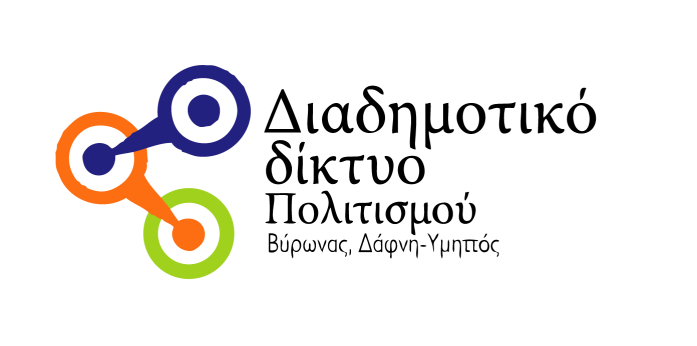 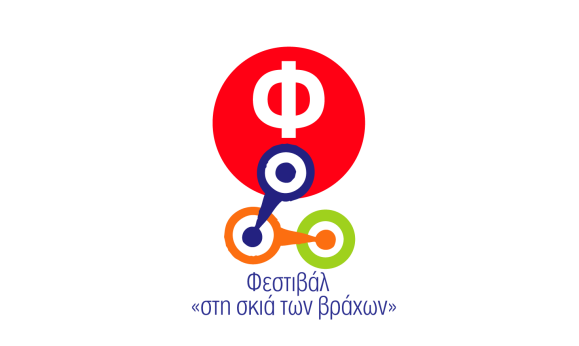 ΦΕΣΤΙΒΑΛ ΣΤΗ ΣΚΙΑ ΤΩΝ ΒΡΑΧΩΝ 20195 Ιουνίου – 22 ΣεπτεμβρίουΘέατρα «Μελίνα Μερκούρη» και «Άννα Συνοδινού»Ώρα έναρξης εκδηλώσεων: 21:00Τετάρτη 5 ΙουνίουΑφιέρωμα στον σκηνοθέτη Γιώργο Μιχαηλίδη | Ομιλία, προβολή, δρώμενα Προβολή του ντοκιμαντέρ «στη σκιά των βράχων» του Χάρη Γιουλάτου, 2019 Είσοδος ελεύθερηΠαρασκευή 7 ΙουνίουΣυναυλίαΜίλτος ΠασχαλίδηςΜετά από 28 χρόνια πορείας με μεγάλες συναυλίες, αγαπημένα και διαχρονικά τραγούδια, 12 πετυχημένους δίσκους, σημαντικές συνεργασίες, ο Μίλτος και η μπάντα του συνεχίζουν το μουσικό τους ταξίδι. Όλα με το προσωπικό του στίγμα: την πετυχημένη του ισορροπία μεταξύ ροκ και παραδοσιακής μουσικής και τη δυνατή σύνδεσή του με τον κόσμο.Η βραδιά στο Θέατρο Βράχων θα τα έχει όλα: παραμύθια, κακές συνήθειες, ιστορίες και τραγούδια που ζούνε λαθραία, παλιά και αγαπημένα, όπως "Το Παραμύθι Με Λυπημένο Τέλος", "Τα Μπλουζ της Άγριας Νιότης", τις "Βυθισμένες Άγκυρες" αλλά και νέες επιτυχίες των τελευταίων δισκογραφικών εργασιών του όπως "Περσείδες", "Ξερολιθιές" κ.α.ΣΥΝΤΕΛΕΣΤΕΣΘύμιος Παπαδόπουλος – πνευστάΝίκη Γρανά – πιάνο, ακορντεόνΠάρις Περυσινάκης – λύρα, μαντολίνοΗλίας Δουμάνης – τύμπαναΔημήτρης Μουτάφης – μπάσοΠασχάλης Κολέντσης – ηχοληψίαΜανώλης Μπράτσης – φωτισμοίΟργάνωση Παραγωγής: STRAY MUSICΤιμές εισιτηρίων: Γενική είσοδος 14€ - Προπώληση 12€Τρίτη 11, Τετάρτη 12 ΙουνίουΣυναυλίαΓιάννης ΧαρούληςΜετά από ένα δημιουργικό χειμώνα, που έφερε νέες μελωδίες, στίχους και ενορχηστρώσεις, ο Γιάννης Χαρούλης έρχεται κι αυτό το καλοκαίρι να μοιραστεί μαζί μας καινούριες σκέψεις κι αναπάντεχες επιθυμίες.

Ο Γιάννης Χαρούλης μας καλεί με ανοιχτή την καρδιά, να νιώσουμε, να χαρούμε, να χορέψουμε, να γιορτάσουμε και να θυμηθούμε αυτά που από πάντα γνωρίζουμε... με τον ίδιο τρόπο που έχει με τη φωνή, την παρουσία και την ερμηνεία του, να μας κάνει να ακούμε την παραδοσιακή μουσική σαν μόλις να έχει γεννηθεί.

Τα νέα τραγούδια έρχονται αγκαλιά με όλα όσα ήδη αγαπήσαμε, να μας δώσουν λόγο κι αφορμή να πιαστούμε από το χέρι, να φτιάξουμε παρέες και να ανακαλύψουμε απ’ την αρχή πόση δύναμη κι αγάπη φέρνει το να είμαστε μαζί…
ΣΥΝΤΕΛΕΣΤΕΣ

Λευτέρης Ανδριώτης – ΛύραΜιχάλης Καλκάνης –  Κοντραμπάσο
Βασίλης Μπαχαρίδης – Κρουστά
Κωνσταντής Πιστιόλης – Πνευστά
Θανάσης Τζίνγκοβιτς – Ηλεκτρική Κιθάρα
Πάνος Τόλιος – Κρουστά
Mark Nieuwenhuis  –Τρομπέτα

Παναγιώτης Ριζόπουλος- Νίκος Κωνσταντάκης – Σχεδιασμός Ήχου
Μαρία Βενετάκη – Σχεδιασμός Φωτισμού
 Παραγωγή: AFTOFOTO
 Τιμές εισιτηρίων: Γενική είσοδος 14 €. Μειωμένο (φοιτητικό, ανέργων) 12 €.Τετάρτη 19 Ιουνίου ΣυναυλίαΓιώτα ΝέγκαΜετά από 60 sold out συναυλίες σε Ελλάδα και Κύπρο με το προσωπικό της project "Φύλλο Ανδρικό", η Γιώτα Νέγκα ξεκινάει την καλοκαιρινή της περιοδεία με πρώτο σταθμό το Θέατρο Βράχων. Γνωστή για την αυθεντικότητά της, το λαϊκό πυρήνα του ρεπερτορίου της και με παρακαταθήκη τις μεγάλες της επιτυχίες «Το δίκιο μου», «Με τα μάτια κλειστά» και τους «Ανοιχτούς λογαριασμούς», η Γιώτα Νέγκα μια από τις μεγαλύτερες λαϊκές φωνές της εποχής μας, φτιάχνει ένα πρόγραμμα που τα περιλαμβάνει όλα: τα αγαπημένα της κομμάτια, τις ρίζες της, τις επιτυχίες της αλλά και τα νέα της τραγούδια «Οξυγόνο» και «Βρες μου έναν άλλον" προπομπούς του δίσκου που ετοιμάζει με τον Νίκο Μωραΐτη και τον Νίκο Μερτζάνο.H Γιώτα Νέγκα μας υπόσχεται μια εκρηκτική, δυνατή και συναισθηματική βραδιά όπως είναι και η ίδια. Κάτω από τα αστέρια του καλοκαιρινού αττικού ουρανού θα μοιραστεί μαζί μας την αλήθεια της και θα τραγουδήσει για όσα την συγκινούν και μας συγκινούν, οδηγώντας μας στα μουσικά της μονοπάτια…ΣυντελεστέςΝίκος Κατσίκης: Μπουζούκι - ΛαούτοΒασίλης Κετεντζόγλου: ΚιθάραDasho Kourti: ΑκορντεόνΚώστας Μυλωνάς: DrumsΑλέξανδρος Τράμπας: ΜπάσοΒασίλης Μιχαηλίδης: ΗχοληψίαΣάκης Καρασαρίνης: Stage  ΗχοληψίαΟργάνωση Παραγωγής : Stray MusicΤιμές εισιτηρίων: Προπώληση 12€. Ταμείο την ημέρα της συναυλίας 14€.Πέμπτη 20 Ιουνίου«ΠΡΟΜΗΘΕΑΣ-  Εφτά Αρχές Στο Να Είναι Κανείς Ανίκητος»Από την ομάδα AHERUSIAΚείμενο - Σκηνοθεσία: Γιώργος-Βορέας Μελάς Το έργο αποτελεί μια σύγχρονη προσέγγιση στην ερμηνεία του μύθου του Προμηθέα, μέσα από το πρίσμα της κριτικής του φαινόμενου του Μετα- ουμανισμού ενώ βασίζεται μυθουργικά τόσο στο Προμηθεύς Πυρφόρος όσο και στο Προμηθεύς Δεσμώτης. Γραμμένο κυρίως στην Αλεξανδρινή ελληνική διάλεκτο, όπου αποτέλεσε την πρώτη οικουμενική γλώσσα της αρχαιότητας, συνδυάζει το αρχαίο ελληνικό δράμα, το μουσικό θέατρο, το κινησιοθέατρο, το χοροθέατρο, την παραμυθιακή αφήγηση και την video art, δημιουργώντας μια ψυχαγωγική μορφή επικοινωνίας που μέσα στην εκφραστική της πολυποικιλότητα, προσπαθεί να επαναφέρει το θεατή αντιμέτωπο με την υπαρξιακή του αναζήτηση, την χαμένη από καιρό σε αυτές τις εποχές του φόβου και της έκδηλης συναισθηματικής αβεβαιότητας.Η μουσική, όπως και το κείμενο, είναι πρωτότυπη, βασισμένη στο τρίτο δίσκο του γνωστού folk σχήματος Aherusia, «PROMETHEUS - Seven Principles On How To Be Invincible». Η μουσική εκτελείται ζωντανά επί σκηνής από το ίδιο το συγκρότημα.Η ιστορία του έργου περιγράφει το αβέβαιο ταξίδι των Ανθρώπων στη συνείδηση και τη  φρικτή μαρτυρία του ευεργέτη Τιτάνα στον βράχο. Άραγε οι κοιμώμενοι θα αφυπνιστούν τελικά; Ο φόβος είναι απλά μια επιλογή...Συντελεστές Κείμενο – Σκηνοθεσία - Μουσική - Σκηνικά - Σχέδιο κοστουμιών: Γιώργος-Βορέας ΜελάςΒοηθός κινησιολόγου: Joanna DavidΚοστούμια: Ευαγγελία ΖορμπάΤεχνικός: Γιώργος ΣηφάκηςΠαραγωγή: Γιώργος-Βορέας ΜελάςΔιανομήΠρομηθέας: Γιώργος Χατζηκυριάκος, Γιώργος-Βορέας Μελάς (β' διανομή)Έξαρχος: Δημήτρης ΚατσιδονιώτηςΠρώτη: Γιούλη ΠαπανελοπούλουΜαντώ: Βίκυ ΔρίβαΧορός: Θεόφιλος Βλάχος, Μελίνα Μαστραντώνη, Γιώτα Ανδρουτσοπούλου, Μαρία Ιωάννου,  Κωνσταντίνος Πλατής, Πάνος Νίκιας, Μάνθος Σιδηρόπουλος, Ιόνυ Μοσχοβάκου, Κατερίνα Παπασωτηρίου-Χατζηκυριάκου.Μουσικοί επί σκηνής AHERUSIA Γιώργος-Βορέας Μελάς (Voreas Faethon): Κιθάρα – φωνή Χρήστος Γιαννόπουλος (Πανδίων): Αυλοί – Άσκαυλοι  Δημήτρης Χαραμής (Drakhon): Κιθάρα – φωνή  Δημήτρης Γιαβής (Alexandros): Κιθάρα – φωνή Θοδωρής Μανίκας (Tho): Μπάσο – φωνή Παντελής Πολύζος (Chaeronios): Κρουστά Τιμές εισιτηρίων: Γενική είσοδος 10€. ΑμεΑ δωρεάν. Μειωμένο (φοιτητικό, ανέργων) 7€.  Παρασκευή 21, Σάββατο 22 ΙουνίουΣυναυλίαΒασίλης Παπακωνσταντίνου«Μπλέξαμε…»Ο Βασίλης, ο αιώνιος έφηβος, έχει τα γενέθλιά του την Παρασκευή 21 Ιουνίου και τα γιορτάζει στο Θέατρο Βράχων με όλον τον κόσμο, τους έφηβους, τους ενήλικες, όλους όσοι αισθάνονται «νέοι και ατίθασοι» στην καρδιά.Αυθεντικός, συναισθηματικός, εκρηκτικός, ο Βασίλης μετράει περισσότερα από 45 χρόνια πορείας, αμέτρητους δίσκους, τεράστιες επιτυχίες και θρυλικές συναυλίες.  Θρυλική αναμένεται να είναι και αυτή στο Θέατρο Βράχων με τον Βασίλη να μας τραγουδάει, πέρα από μια επιλογή από τα αγαπημένα μας διαχρονικά τραγούδια-σταθμούς και κομμάτια και από το νέο του δίσκο «Μπλέξαμε» που κυκλοφορεί σε στίχους της Λίνας Δημοπούλου, του Οδυσσέα Ιωάννου και της Σάννυ Μπαλτζή με μουσική του ίδιου, του Χριστόφορου Κροκίδη και του Αντρέα Αποστόλου.Με τη νέα του δισκογραφική δουλειά που φέρει το μοναδικό του στίγμα, ο Βασίλης βρίσκει την ευκαιρία να μας «μιλήσει» για το σήμερα, για όλα αυτά που μας συγκινούν και μας προβληματίζουν, για τον έρωτα, την κοινωνία, τους φόβους μας, το όνειρο. Το βράδυ της 21ης Ιουνίου θα είναι η ευκαιρία μας να τραγουδήσουμε «Χρόνια Πολλά» στον Βασίλη, τον δικό μας Βασίλη, με την τρυφερή ροκ φωνή και τη ηλεκτρισμένη σκηνική παρουσία που έχει σημαδέψει τις ζωές εκατομμυρίων θαυμαστών του και να ταξιδέψουμε μαζί του σε άλλους μακρινούς μουσικούς προορισμούς. ΣΥΝΤΕΛΕΣΤΕΣΜαίρη Μπρόζη: Βιολί – τραγούδι Αντρέας Αποστόλου: Πιάνο – keyboards  Βαγγέλης Πατεράκης: Ηλεκτρικό Μπάσο Στέφανος Δημητρίου: Τύμπανα Γιάννης Αυγέρης; Κιθάρες Επιμέλεια ήχου: Αλέξανδρος  Μπίτος, Λυσιέν Κλίμης  Επιμέλεια φώτων:  Γιάννης Δίπλας Ενορχήστρωση: Αντρέας Αποστόλου Φωτογραφίες: Γιάννης Μαργετουσάκης Γραφιστική επιμέλεια: Μάνος Σαλούστρος Οργάνωση παραγωγής: STRAY MUSIC Τιμές εισιτηρίων: Προπώληση 12€. Ταμείο την μέρα της συναυλίας 15€.Παιδιά κάτω των 10 ετών που θα συνοδεύονται δωρεάν.Δευτέρα 24 ΙουνίουΘέατρο ΤέχνηςΝτάριο Φο – Φράνκα Ράμε «Όλο σπίτι, κρεβάτι, εκκλησία»Το Θέατρο Τέχνης παρουσιάζει την περίοδο 2018-19 το εμβληματικό έργο των Ντάριο Φο και Φράνκα Ράμε «Όλο σπίτι κρεβάτι κι εκκλησία»  σε σκηνοθεσία Κωστή Καπελώνη και μουσική Σταμάτη Κραουνάκη.Το έργο πραγματεύεται την κατάσταση της γυναίκας στον σύγχρονο «πολιτισμένο» κόσμο. H κατάσταση της γυναίκας είναι παντού και πάντα ίδια. Γυναίκες, αδελφές, μητέρες, φίλες, με ανάγκη για αγάπη και σεβασμό. Μια κραυγή απόγνωσης και σημαία επανάστασης. Σεξουαλική δουλεία και εξέργεση στην κοινωνική και οικογενειακή καταπίεση. Το ισχυροαδύναμο φύλο ανά τους αιώνες. Ένα ηφαίστειο έτοιμο να εκραγεί.Ένα έργο με λόγο καθημερινό και υπερβατικό που ακουμπάει στην καρδιά, αλλά δίνει γροθιά στο στομάχι. Όλοι μας σε όλες τις φράσεις. Τόσο τρομακτικά οικείο. Ένα υπέροχο κράμα, με δραματικό γέλιο και κωμικό δάκρυ.Το έργο πρωτοανέβηκε το 1977 με τη Φράνκα Ράμε να παίζει όλους τους ρόλους. Έκτοτε παίζεται συνεχώς σε όλο τον «πολιτισμένο» κόσμο.ΣΥΝΤΕΛΕΣΤΕΣΣυγγραφείς: Φράνκα Ράμε & Ντάριο ΦοΜετάφραση: Αχιλλέας ΚαλαμάραςΣκηνοθεσία: Κωστής ΚαπελώνηςΜουσική - Στίχοι τραγουδιών: Σταμάτης ΚραουνάκηςΣκηνικά & Κοστούμια: Έλλη ΛιδωρικιώτηΕπιμέλεια Κίνησης: Φαίδρα ΣούτουΜουσικό περιβάλλον: Βάιος ΠράπαςΒοηθός Σκηνοθέτη: Τζένη ΚόλλιαΒοηθός Σκηνογράφου: Θεοδώρα ΒεστάρχηΔΙΑΝΟΜΗΒασιλική Δέλιου (Μια γυναίκα μόνη) Αντωνία Καμπάκου (Το ξύπνημα) Γιάννα Μαλακατέ (Η μαμά φρικιό) Ράνια Παπαδάκου (Έχουμε όλες την ίδια ιστορία) Τιμές εισιτηρίων: Γενική είσοδος: 15 €. Μειωμένο (Φοιτητικό, κάτω των 25, άνω των 65, ΑμεΑ, ανεργίας): 10 €Τρίτη 25 Ιουνίου 9o ΦΕΣΤΙΒΑΛ ΘΕΡΙΝΟΥ ΚΙΝΗΜΑΤΟΓΡΑΦΟΥ ΤΗΣ ΑΘΗΝΑΣΤο μυστικό του βράχου των κρεμασμένων (1975) 103'του Πίτερ ΓουίαρΑπό τη μία πλευρά το γεωμετρικά αυστηρό χτίσμα της σχολής με τους δύσκαμπτους κανονισμούς, την πειθαρχία και την καταπιεστική ατμόσφαιρα υπακοής. Από την άλλη πλευρά, ένα εξοχικό τοπίο μέσα στην έκστασή του, με τη βλάστησή σε πλήρη άνθηση και τον ζωηρό του μικρόκοσμο από έντομα και πουλιά σε διαρκή κίνηση. Κι ανάμεσά τους μια τάξη μαθητριών που ασφυκτιούν πίσω από τα σφιχτά, μακριά κοστούμια που τους έχει επιβληθεί να φορούν, καταμεσής ενός ζεστού μεσημεριού. Μια χούφτα κοριτσιών μέσα στον πυρετό της νιότης και της θηλυκότητάς τους, των πρώτων ερωτικών σκιρτημάτων, με τα κάτασπρα φορέματά τους να δηλώνουν κάτι από την αθωότητά τους, την ακόμη ανέγγιχτη παρθενία τους. Τρία από τα κορίτσια αυτά απομακρύνονται για έναν περίπατο. Δεν θα γυρίσουν ποτέ.Προσεγγίζοντας την ιστορία του μέσα από μια ποιητική ματιά που αποδυναμώνει κάθε ορθολογική προσέγγιση, ο Αυστραλός σκηνοθέτης του «Truman Show» βουλιάζει τον θεατή σε μια ονειρική αφήγηση, ζητώντας του να αντιμετωπίσει το φιλμ σε ένα καθαρά αλληγορικό επίπεδο. Μόνο εκεί, το συμβάν της εξαφάνισης των κοριτσιών παύει να αποτελεί ένα ανεπίλυτο μυστικό και γίνεται ένα θαυμαστό μυστήριο: πάνω στα αόρατα και απροσπέλαστα στη λογική περάσματα που σμίγουν τον άνθρωπο με την αιώνια και σοφή Φύση του. Το «Μυστικό του Βράχου των Κρεμασμένων» παραμένει μια από τις πιο δημοφιλείς και καταξιωμένες ταινίες στα χρονικά του αυστραλέζικου κινηματογράφου. Διοργάνωση:ΚΙΝΗΜΑΤΟΓΡΑΦΙΚΗ ΕΤΑΙΡΕΙΑ ΑΘΗΝΩΝCINEMAGAZINE.GRΟΠΑΝΔΑ
Σε συνεργασία με την Πρεσβεία της ΑυστραλίαςΕίσοδος ελεύθερηΤετάρτη 26 ΙουνίουΣυναυλίαΕλευθερία Αρβανιτάκη – Γιάννης ΚότσιραςΗ Ελευθερία Αρβανιτάκη και ο Γιάννης Κότσιρας δεν χρειάζονται ιδιαίτερες συστάσεις καθώς είναι από τους πολύ αγαπημένους καλλιτέχνες του ελληνικού κοινού. Φέτος, ξανασυναντήθηκαν επί σκηνής μετά από μία εικοσαετία και παρουσίασαν ένα πρόγραμμα γεμάτο από τις μεγάλες τους επιτυχίες, αλλά και από τραγούδια που αγαπούν και μας έκαναν να τα αγαπήσουμε ακόμα περισσότερο από τις ερμηνείες τους. Απ’ το «Δυνατά» και της «Καληνύχτας τα φιλιά» ως το «Κάθε φορά» και το «Εφάπαξ», από το «Μένω εκτός» ως την «Αλεξάνδρεια» και με αναφορές σε κλασσικά λαϊκά τραγούδια όπως τα «Θέλω κοντά σου να μείνω», «Πρώτη φορά», «Μη μου ξαναφύγεις πια μάγκα μου» και τα «Μαύρα μάτια σου» ως το «Κόκκινο φουστάνι» και τη «Χάντρα θαλασσιά», η Ελευθερία Αρβανιτάκη και ο Γιάννης Κότσιρας έμπλεξαν τραγούδια και διαθέσεις και παρέσυραν μαζί τους το κοινό που κάθε βραδιά γινόταν μαζί τους μια μεγάλη χορωδία.
  
Η παράστασή τους ξεχώρισε όπως ήταν αναμενόμενο και δικαίως χαρακτηρίστηκε η “παράσταση της χρονιάς” με τον κόσμο να φεύγει πλήρης μετά από κάθε live έχοντας συγκινηθεί, εκτονωθεί, χορέψει και τραγουδήσει μαζί με τους αγαπημένους του καλλιτέχνες. Το ντουέτο τους με τίτλο “Δυο ζωές” σε μουσική Γιώργου Καραδήμου και στίχους Λήδας Ρουμάνη (γράφτηκε με αφορμή τη συνεργασία τους) βρίσκεται στην κορυφή των playlist των ραδιοφώνων της χώρας από τον Οκτώβριο μέχρι και σήμερα. 
ΣΥΝΤΕΛΕΣΤΕΣΑλέξανδρος Δράκος Κτιστάκης - τύμπανα, ενορχηστρώσειςΑλέξανδρος Λιβιτσάνος - πλήκτρα, ενορχηστρώσειςΠαρασκευάς Κίτσος – μπάσοΓιάννης Κυριμκυρίδης – πιάνοΔημήτρης Τσάκας – σαξόφωνοΚώστας Μιχαλός – κιθάρεςΒαγγέλης Μαχαίρας - μπουζούκι, λαούτο, μαντολίνοΝίκος Μέρμηγκας - λάφτα, λαούτο, μπουζούκιΦωτισμοί: Μαρία ΒενετάκηΣχεδιασμός ήχου: Χάρης Κρεμμύδας & Στρατή ΚαραδημητράκηΕπιμέλεια προγράμματος: Ελευθερία Αρβανιτάκη, Γιάννης Κότσιρας, Λήδα ΡουμάνηΟργάνωση παραγωγής:Για την Ελευθερία Αρβανιτάκη: Λήδα Ρουμάνη - ΗχόχρωμαΓια τον Γιάννη Κότσιρα:  Menta Art EventsΤιμές εισιτηρίων: Προπώληση 13 €. Ταμείο 15 €.  ΑμεΑ 12 €Πέμπτη 27 ΙουνίουΣυναυλίαBeth HartOpening Act The Big Nose Attack Περισσότερες από δύο δεκαετίες, η Beth Hart καθηλώνει το κοινό σε κάθε της εμφάνιση. Γνωστή για τον δυναμισμό και το πάθος της, δίνει την ψυχή της πάνω στη σκηνή και μαγεύει με τις δυνατότητες της φωνής και την αστείρευτη ενέργειά της. Στη μακρόχρονη πορεία της μετράει ήδη πολυάριθμες διακρίσεις, μεταξύ των οποίων τρία βραβεία από την Blues Music Awards (δύο βραβεία Female Blues Artist και ένα Instrumentalist – Vocals). Έχει προταθεί για βραβείο Grammy ενώ κιθαρίστες-θρύλοι, όπως οι Jeff Beck, Slash, Joe Bonamassa και Buddy Guy, έχουν μοιραστεί μαζί της τη σκηνή και έχουν μεταφέρει τη συνεργασία τους και στο studio.

Την συναυλία της Beth Hart στο Θέατρο Βράχων θα ανοίξουν οι The Big Nose Αttack. Γνωστοί για τον δικό τους ιδιαίτερο ήχο που συνδυάζει τις blues επιρροές τους με τα "αδάμαστα" rock στοιχεία του '70 και με πολυάριθμες εμφανίσεις σε μεγάλα φεστιβάλ στην Ελλάδα αλλά και στο εξωτερικό, έρχονται για να ροκάρουν και στη σκηνή του Θεάτρου Βράχων!
 
Η εκρηκτική Beth Hart βάζει το 2019 την Ελλάδα στο χάρτη της παγκόσμιας περιοδείας της και μας υπόσχεται μια αυθεντική blues rock συναυλία. 
Παραγωγή: Menta Art Events
Τιμές εισιτηρίων: Προπώληση 32 €. Ταμείο 37 €.Σάββατο 29, Κυριακή 30 ΙουνίουΦεστιβΑλ ΓενικΗς ΓραμματεΙας ΙσΟτηταςΣάββατο 29 ΙουνίουΣυναυλίαΤΑΝΙΑ ΤΣΑΝΑΚΛΙΔΟΥΗ Τάνια Τσανακλίδου, για πρώτη φορά μετά από πάρα πολλά χρόνια, “ξανακοιτάει” το ρεπερτόριο της από την αρχή της καριέρας της μέχρι σήμερα. Θα παρουσιάσει ένα πρόγραμμα με τα τραγούδια που μας την σύστησαν, αυτά με τα οποία πορευτήκαμε μαζί της και την αγαπήσαμε.  Η μουσική επιμέλεια και οι ενορχηστρώσεις είναι του Γιάννη Παπαζαχαριάκη.ΣΥΝΤΕΛΕΣΤΕΣ Γιάννης Παπαζαχαριάκης –  Κιθάρες
Σπύρος Παναγιωτόπουλος  –Τύμπανα
Σωτήρης Λεμονίδης – Πιάνο, KeyboardΑναστάσιος Μισυρλής – Τσέλο
Πέτρος Βαρθακούρης – Μπάσο
Ντίνος Χατζηιορδάνου – Ακορντεόν

Μηχανικός ήχου: Παναγιώτης ΠετρονικολόςΗχοληψία:  Ηλίας Τριντής
Σχεδιασμός φωτισμών: Περικλής Μαθιέλλης 
 Λίγα λόγια από την Τάνια...“Ξεκάρφωσα πέντε –έξι αστέρια απ´ τον νυχτερινό ουρανό μου, μπήκα στον μυστικό μου κήπο και μάζεψα τα πιο όμορφα λουλούδια μου.Το καλοκαίρι αυτό θέλω να ξαναβάλω στη ζωή μου τη γιορτή, να μοιραστώ τα δώρα μου, να δω αν οι παλιές αγάπες κράτησαν την υπόσχεση και μας θυμούνται ακόμα.Ο χρόνος φεύγει, τα φεγγάρια γεμίζουν και φθίνουν αδιάκοπα, η εικόνα ξεθωριάζει.Να γίνω και πάλι χρωματιστή, να θυμηθώ, να ονειρευτώ, να τραγουδήσω σαν όλα να είναι στην αρχή.Να γίνουν και πάλι βεβαιότητα όλες οι αβεβαιότητες που ο χρόνος μας φορτώνει.Να! Έτσι σκέφτομαι για αυτή τη συναυλία που τώρα κάθομαι και την ετοιμάζω στα χαρτιά.Να μην ξεχάσω χρώματα και υλικά, να είναι οι αποσκευές μου όλες εκεί. Να μην αδικήσω τίποτα. Να ευχαριστηθώ τα λόγια, να ξεδιψάσω μουσική και να 'μαστε όλοι μαζί.”Τάνια ΤσανακλίδουΕίσοδος ελεύθερη÷÷÷÷÷÷÷÷÷Κυριακή 30 ΙουνίουΣυναυλίαΚατερίνα ΝτούσκαΗ Κατερίνα Ντούσκα είναι Ελληνοκαναδέζα τραγουδίστρια και τραγουδοποιός και ζει μόνιμα στην Αθήνα. Το album της “Embodiment” κυκλοφόρησε το 2016 από τη Minos EMI / Universal, και το 2018 το single της “Fire Away” επιλέχθηκε για να ντύσει μουσικά την επίσημη τηλεοπτική καμπάνια της Nescafe Canada.Το μουσικό ύφος της περιλαμβάνει σκοτεινούς ήχους που θυμίζουν τα πρότυπά της όπως η Lykke Li, η Banks και η Jessie Ware και ο αξιοσημείωτος τρόπος που ερμηνεύει τα τραγούδια της έχει κατά καιρούς παρομοιαστεί με αυτόν της Amy Winehouse.Η Κατερίνα έγινε γνωστή με το χιτ της “One in a Million” και τη διασκευή της στο “Do I Wanna Know” των Arctic Monkeys, η οποία έχει ξεπεράσει τις 2.000.000 προβολές στο YouTube.Έχει συνεργαστεί με πολλούς διεθνείς καλλιτέχνες όπως η LP, ο Albin Lee Meldau, ο Tom Baxter, η Yasmine Hamdan, o Oddisee, οι Kadebostany ενώ έχει πραγματοποιήσει εμφανίσεις σε μεγάλες σκηνές και φεστιβάλ σε Ελλάδα και Ευρώπη όπως: The 02 Academy London, Rockwave Festival, κέντρο Πολιτισμού Ίδρυμα Σταύρος Νιάρχος, Μέγαρο Μουσικής Αθηνών  και στο διεθνές φεστιβάλ "Give a home" του Sofarsound's /Amnesty International όπου ήταν μια εκ των 300+ καλλιτεχνών που συμμετείχαν με σκοπό την υποστήριξη των προσφύγων ανά τον κόσμο.Φέτος, εκπροσώπησε την Ελλάδα στον 64ο διαγωνισμό της Eurovision με το τραγούδι Better Love, ένα τραγούδι που έγραψε η ίδια μαζί με τον Leon of Athens και τον David Sneddon. Η Κατερίνα Ντούσκα ανήκει στο δυναμικό της Minos EMI / Universal Music Group.Αλέξανδρος Λιβιτσάνος – πιάνο, synthsΔημήτρης Στασινός – κιθάρεςΓιώργος Μπουλντής – μπάσο, synth bassΜανώλης Γιαννίκιος – drums, spdsxΠερικλής Μαθιέλλης – φώταΓιάννης Λαμπρόπουλος – ήχος Είσοδος ελεύθερηΔευτέρα 1  Ιουλίου ΣυναυλίαΣωκράτης ΜάλαμαςΑν είστε από αυτούς που τους αρέσουν τα παραμύθια και τα κάτοπτρα, αν έχετε ταξιδέψει με χάρτη ή χωρίς, σε ασύλληπτους λαβυρίνθους του νου και σε ασπρόμαυρες ιστορίες, αν βάζετε στο repeat #tasketa αν σας αρέσει να τραγουδάτε μαζί με το πλήθος σε γεμάτα θέατρα για 4 ώρες, τότε δεν γίνεται να λείπετε από τη μεγάλη συναυλία του Σωκράτη Μάλαμα στο Θέατρο Βράχων. Ο Σωκράτης επιστρέφει στο θέατρο στη σκιά των βράχων, κατακαλόκαιρο και υπόσχεται να «φοράει» τα καλύτερά του: τα πιο αγαπημένα του (σας) τραγούδια, τα πιο σκοτεινά, τα φωτεινά και τα χιλιοτραγουδισμένα ή μία απρόβλεπτη ροή που σίγουρα θα συγκινήσει και θα μας ενώσει πάλι. Παρέα με την εκλεκτή μπάντα του και το χαμογελαστό ταλαντούχο κορίτσι που τον συνοδεύει τα δύο τελευταία χρόνια, την Ιουλία Καραπατάκη. ΣΥΝΤΕΛΕΣΤΕΣΙουλία Καραπατάκη: τραγούδιΔημήτρης Λάππας: Κιθάρες – τζουράς – μπουζούκιΝίκος Μαγνήσαλης: ΤύμπαναΓιάννης Παπατριανταφύλλου: ΜπάσοΦώτης Σιώτας: Βιολί –  βιόλα – τραγούδιΚυριάκος Ταπάκης: Λαούτο – μπουζούκιΝίκος Παραουλάκης: ΝέυΗχοληψία: Τίτος Καργιωτάκης & Παναγιώτης Ηλιόπουλος: Σχεδιασμός φώτων: Χρήστος Λαζαρίδης: Τεχνικός σκηνής: Δημήτρης Κατέβας: Παραγωγή: NOVEL VOXΤιμές εισιτηρίων: Προπώληση, φοιτητικό, ανέργων: 12 €. Ταμείο: 14 €Τετάρτη 3 Ιουλίου«Λωξάντρα»Βασισμένη στο μυθιστόρημα της Μαρίας ΙορδανίδουΗ θρυλική κοκόνα από την ΠόληΤέλη 19ου αιώνα-αρχές 20ου. Μια μεσοαστική ελληνική οικογένεια της Κωνσταντινούπολης ζει τις μικρές και τις μεγάλες στιγμές της καθημερινότητάς, με φόντο τα ιστορικά γεγονότα της εποχής. Στον πυρήνα της, η κοκόνα Λωξάντρα. Μια λαϊκή γυναίκα που έχει αγάπη για τη ζωή και τους γύρω της. Πανέξυπνη, στοργική, αλλά και χαρισματική μαγείρισσα. Σημειώστε ένα από τα μυστικά της: «Τη σαρδέλα καλά να τη λαδώσεις πρέπει και μετά πάνω σε κληματόφυλλα να την ψήσεις-όλα εγώ θα σε τα λέω;». Στην παράσταση θ’ αποκαλύψει περισσότερα! Η Λωξάντρα δεν είναι γέννημα συγγραφικής φαντασίας, αλλά πρόσωπο υπαρκτό. Συγκεκριμένα, η γιαγιά της Μαρίας Ιορδανίδου. Η τελευταία το 1962 και σε ηλικία 65 χρονών μετέφερε στο ομώνυμο μυθιστόρημα την ιστορία αυτής της δυναμικής γυναίκας, περιγράφοντας παράλληλα με χιούμορ και ζηλευτή ζωντάνια τα έθιμα και τη ζωή των Ελλήνων της Πόλης. Ελάτε, λοιπόν, να θυμηθούμε οι παλαιότεροι και να μάθουμε οι νεότεροι τα παλιά, να γελάσουμε και να συγκινηθούμε. Και πού ξέρετε, ίσως η Λωξάντρα σας φιλέψει και λίγο από τον ξακουστό χαλβά της.Η «Λωξάντρα», βασισμένη στο συναρπαστικό μυθιστόρημα της Μαρίας Ιορδανίδου, σε θεατρική απόδοση του Άκη Δήμου και σκηνοθεσία Σωτήρη Χατζάκη είναι μια γοητευτική παράσταση-ταξίδι στο χρόνο, μέσα από τα μάτια και τις συνταγές μιας χαρισματικής γυναίκας.ΣΥΝΤΕΛΕΣΤΕΣΘεατρική μεταφορά: Άκης ΔήμουΣκηνοθεσία: Σωτήρης ΧατζάκηςΣκηνικά-Κοστούμια: Έρση ΔρίνηΦωτισμοί: Λευτέρης ΠαυλόπουλοςΜουσική: Ανδρέας ΚατσιγιάννηςΧορογράφος: Δήμητρα ΓρατσιούνηΒοηθός σκηνοθέτη: Κωνσταντίνος ΚυριακούΦωτογράφος: Μαριλένα ΑναστασιάδουΟργάνωση Παραγωγής: Ντόρα ΒαλσαμάκηΠαραγωγή: Θεατρικές επιχειρήσεις ΤάγαρηΔΙΑΝΟΜΗΕλένη Κοκκίδου, Γιώργος Αρμένης, Μιχάλης Μητρούσης, Ευαγγελία Μουμούρη, Χρύσα ΠαπάΚατερίνα Αντωνιάδου, Χρήστος Ζαχαριάδης, Αλεξάνδρα Καρακατσάνη, Κωνσταντίνος Κυριακού, Γιάννης Κουκουράκης, Αλεξία Μουστάκα, Κοραλία Τσόγκα, Σόλων Τσούνης, Αλμπέρτο Φάις, Μαρία Χάνου, Χριστίνα Ψάλτη«Τραγουδίστρια Ευθαλία» η Σοφία ΠαπάζογλουΤιμές εισιτηρίων: 20 € κανονικό. 15 € μειωμένοΚυριακή 7 ΙουλίουΧοροθέατρο Μοντέρνοι Καιροί«Εξολοθρευτής Άγγελος»Μια χοροθεατρική παράσταση βασισμένη στην κινηματογραφική ταινία του Luis Buñuel "Εl Αngel Exterminador" (Ο Εξολοθρευτής Άγγελος)Στην αριστουργηματική σουρεαλιστική ταινία του  Luis Buñuel, oι καλεσμένοι σε ένα δείπνο της υψηλής αριστοκρατίας ανακαλύπτουν πως για έναν περίεργο λόγο δεν μπορούν να φύγουν από την τραπεζαρία, παρότι η πόρτα είναι ορθάνοιχτη. Σταδιακά, αρχίζουν να αντιμετωπίζουν ελλείψεις σε τροφή και νερό, ενώ οι εντάσεις κι η βία μεταξύ τους, κάνουν την εμφάνισή τους.Στην παράσταση παρακολουθούμε τους ήρωες να ακολουθούν μια πορεία κατάρρευσης από τον καθωσπρεπισμό και την κομψότητα μέχρι την ολοκληρωτική τους αποκτήνωση. Ο χώρος της  τραπεζαρίας μεταμορφώνεται σε μια ιδιότυπη φυλακή χωρίς κάγκελα, η ασφυξία του χώρου και η αδυναμία επικοινωνίας  βγάζουν στην επιφάνεια τα κατώτερα ένστικτά τους. Η κοινωνική οργάνωση καταλύεται και το μόνο που μετράει είναι η επιβίωση.Η παράσταση είναι  αποτέλεσμα μιας μακράς εκπαιδευτικής διαδικασίας, πειραματισμού και έρευνας πάνω στο σώμα του ηθοποιού. Παρακολουθούμε έξι ηθοποιούς, απόλυτα εναρμονισμένους μεταξύ τους, συντονισμένους με τους ίδιους υποκριτικούς και κινησιολογικούς  κώδικες, που με μοναδικό μέσο τα σώματά τους ακροβατούν επιδέξια, ανάμεσα στην υποκριτική, την κίνηση και το χορό.Η παράσταση κινείται μεταξύ πραγματικότητας, ονείρου και εφιάλτη και μας ταξιδεύει στον μαγικό και ανατρεπτικό κόσμο του Luis Buñuel.ΣΥΝΤΕΛΕΣΤΕΣΣύλληψη - Σκηνοθεσία: Βασίλης Γεωργοσόπουλος
ΔΙΑΝΟΜΗ  Ανδρέας Βελέντζας, Δημήτρης Καπαμάς, Γιούλια Καραχανιάν, Μαρία Μάργαρη, Γιάννης Πετρίδης, Αντωνία ΠίντζουΤιμές εισιτηρίων: Γενική είσοδος 12 €. Μειωμένο 8 (φοιτητικό, ΑμεΑ). Προπώληση 10 €. Δευτέρα 8 Ιουλίου ΜονόλογοςΑντονέν Αρτώ «Η μεγάλη μέρα μέσα στη νύχτα» Ο Αντονέν Αρτώ (Antoine Marie Joseph Paul Artaud 4 Σεπτεμβρίου 1896 -  4 Μαρτίου 1948), Γάλλος Μικρασιατικής καταγωγής, υπήρξε ποιητής, ηθοποιός, σκηνοθέτης, ζωγράφος, θεωρητικός του θεάτρου και ένα από τα ιδρυτικά μέλη του σουρεαλιστικού κινήματος. Συνέγραψε πλήθος δοκιμίων, επιστολών (με ή χωρίς παραλήπτη) και μελετών για το θέατρο. Επινόησε το «Θέατρο της σκληρότητας» (Teatre de la cruaute) και, αναδρομικά, θεωρήθηκε προφήτης του σύγχρονου θεάτρου.  Για μεγάλες χρονικές περιόδους ο Αρτώ έμεινε έγκλειστος σε ψυχιατρικές κλινικές, γεγονός που, σε συνδυασμό με τον εθισμό του στο όπιο, του στέρησε τη φήμη που δικαιούτο ενόσω ζούσε. Ο κεντρικός άξονας του μονόλογου, είναι οι ερωτικές επιστολές του Αρτώ προς την ηθοποιό Genica Athanasiou. Εμπεριέχει ψήγματα και θραύσματα από τις απόψεις ενός ιδιοφυούς τρελού, περί έρωτα, θανάτου, θεατρικής τέχνης και πολιτικής. Μέσα από τις επιστολές,  η ερωμένη –ηθοποιός, υποδύεται τον εραστή της σε μια ακραία συνθήκη, ίσως του θανάτου του, ‘σωματοποιώντας’ τον και προσπαθεί να εισχωρήσει στα άδυτα του μυαλού, της ψυχής και του σώματός του, για να τον αντιληφθεί βαθύτερα.Συναρμογή κειμένων - Σκηνοθεσία – Ερμηνεία: Ιφιγένεια ΑστεριάδηΠρωτότυπη Μουσική: Γιάννης ΑγγελάκαςΣκηνογραφία: Γιώργος ΛυντζέρηςΕπιμέλεια Κίνησης: Σοφία ΚαραγιάννηΦωτισμοί -φωτογραφίες: Σάκης ΜπιρμπίληςΑφίσα: Στράτος ΤρογκάνηςΧΟΡΗΓΟΣ: ΠΕΡΙΦΕΡΕΙΑ ΑΤΤΙΚΗΣΕίσοδος ελεύθερηΔευτέρα 10 Ιουλίου Κέντρο Μελέτης Χορού Ντάνκαν2o Danceschool Ways FestivalΧορογραφικές αναζητήσεις από σπουδαστές 
των Ανώτερων Επαγγελματικών Σχολών Χορού της ΕλλάδαςΤο Danceschool Ways Festival αποτελεί μια  δυναμική πλατφόρμα που σχεδιάστηκε και οργανώθηκε από το Κέντρο Μελέτης Χορού «Ισιδώρας & Ραϋμόνδου Ντάνκαν». Πρόκειται για μια ζωντανή συνάντηση σπουδαστών από διαφορετικές Επαγγελματικές Σχολές Χορού, με διαφορετικές αισθητικές και κατευθύνσεις, που έχουν όμως κοινή την αγάπη για τον πειραματισμό και είναι έτοιμοι να πάρουν το ρίσκο της αναζήτησης της καλλιτεχνικής τους γλώσσας. 
Η δυναμική αυτή πλατφόρμα μεταφέρει αυτές τις φρέσκες χορογραφικές «ματιές»
έξω από το πλαίσιο της Σχολής, κοντά στο ευρύ κοινό, δίνοντας στους σπουδαστές  
το κίνητρο και τη δυνατότητα να επεξεργαστούν και να ολοκληρώσουν τη χορογραφική τους ιδέα και σε άλλα επίπεδα (φωτισμός, μουσική, κοστούμια, εκτέλεση, σκηνικά, ήχος).  Σε αυτή την κατεύθυνση κινήθηκαν και τα δύο διήμερα σεμινάρια που προσφέρθηκαν στους σπουδαστές στη διάρκεια της προετοιμασίας: 
φωτισμού με  τη Χριστίνα Θανάσουλα και δραματουργίας με τη Δανάη Θεοδωρίδου. 

Η  σύνθετη και πολυπρόσωπη φύση αυτής της πλατφόρμας, έχει την προοπτική 
να δημιουργήσει μια δυναμική κοινότητας και ανταλλαγής με μακρόχρονη προοπτική καθώς και να αναπτύξει και να διευρύνει τους τόπους συνάντησης της εκπαίδευσης και της δημιουργίας. 

Στην πλατφόρμα συμμετέχουν φοιτητές και από τα τρία έτη σπουδών από τις Ανώτερες Επαγγελματικές Σχολές όλης της Ελλάδας. Τα έργα επιλέχθηκαν από μια επιτροπή που αποτελείται από τους καθηγητές χορογραφίας όλων των Σχολών. Συμμετέχουν οι Σχολές: 

ΑΚΤΙΝΑ
«Αλέξανδρος Χατζιάρας» Vaganova AE
«ΑΝΝΑ ΠΕΤΡΟΒΑ –ΜΑΡΩ ΜΑΡΜΑΡΙΝΟΥ»
«Εθνικής Λυρικής Σκηνής» 
ΚΣΟΤ Κρατική Σχολή Ορχηστικής Τέχνης
Επαγγελματική Σχολή Αριστέας Λίτου (Ιωάννινα) 
 «Μαρίας Χατζημιχάλη Χαρλαύτη»
 «Νίκης Κονταξάκη – Νικολέττας Μπακάλη» 
ΣΧΟΛΗ ΧΟΡΟΥ ΡΑΛΛΟΥ ΜΑΝΟΥ 
 «ΜΟΡΙΑΝΟΒΑ -ΤΡΑΣΤΑ»
«ΧοροΧρόνος» 
Ανώτερη Σχολή «Ωδείου Αθηνών»Η δράση υλοποιείται με την υποστήριξη της Περιφέρειας Αττικής 
Είσοδος ελεύθερηΤετάρτη 12  ΙουλίουΣυναυλία Δηµήτρη Μαραµή «Ερωτόκριτος»Με τους Vamos Ensemble Βασισµένο στο πρωτότυπο αριστούργηµα του Βιτσέντζου ΚορνάρουΟ Ερωτόκριτος του Δημήτρη Μαραμή, με τη μορφή σύγχρονου ελληνικού μιούζικαλ, ήταν ανάθεση της Εναλλακτικής Σκηνής της Εθνικής Λυρικής Σκηνής. Το 2017 παρουσιάστηκε σε sold out παραστάσεις στην Εναλλακτική Σκηνή στο Ίδρυμα Σταύρος Νιάρχος και στο Ηρώδειο. Το 2018 ακολούθησε το Μέγαρο Μουσικής Θεσσαλονίκης, ενώ φέτος εγκαινίασε το Έτος Ερωτόκριτου 2019 στο Πολιτιστικό και Συνεδριακό Κέντρο Ηρακλείου Κρήτης, σε συνεργασία με την Εθνική Λυρική Σκηνή,  με πρωτοβουλία και διοργάνωση της Περιφέρειας Κρήτης. H µουσική προσέγγιση του Ερωτόκριτου από τον Δηµήτρη Μαραµή απέσπασε διθυραµβικές κριτικές κι ενθουσίασε το κοινό, όπου κι αν το παρακολούθησε σε ολόκληρη τη χώρα, είτε στη σκηνική, είτε στη συναυλιακή του εκδοχή.Στο πλαίσιο του Έτους Ερωτόκριτου 2019, το έργο παρουσιάζεται από τους Vamos Ensemble σε μία νέα συναυλιακή ενορχήστρωση από το Θανάση Παπαθανασίου (μέλος κι ενορχηστρωτή των Vamos) για μια και μοναδική παράσταση στην Αθήνα.Οι ταλαντούχοι ερµηνευτές Θοδωρής Βουτσικάκης (Ερωτόκριτος), Ελένη Δημοπούλου (Αρετούσα), Ιωάννα Φόρτη (Παραµάνα), Gautier Βελισσάρης (Πολύδωρος) και Κωστής Μαυρογένης (Ρήγας), μαζί με τους Vamos Ensemble και τον συνθέτη στο πιάνο και την αφήγηση, παρουσιάζουν μοναδικά το αθάνατο αριστούργημα τους Κρητικής Αναγέννησης.Οι Vamos Ensemble είναι ένα μουσικό σύνολο με όψη και σύνθεση μικρής συμφωνικής ορχήστρας, που αποτελείται από δεκαέξι μουσικούς οι οποίοι κατοικούν στην Κρήτη. Πρωτοεμφανίστηκαν πριν από πέντε χρόνια και έχουν σαν ορμητήριο το χωριό του Βάμου στα Χανιά. Ερμηνεύουν μουσικές του κόσμου, δοσμένες με τη γνησιότητα και τον αυθορμητισμό των ιδιαίτερων και σύγχρονων ενορχηστρώσεων τους, δημιουργώντας ένα μοναδικά δικό τους χαρακτηριστικό ήχο.Ερµηνεύουν:Θοδωρής Βουτσικάκης, Ιωάννα Φόρτη, Ελένη Δηµοπούλου, Gautier Βελισάρρης, Κωστής ΜαυρογένηςΠαραγωγή: ΤΕΧΝΟΤΡΟΠΟΝ – ArtwayΤιμές εισιτηρίων: Προπώληση 13 €. Μειωμένο (φοιτητικό, μαθητικό, ανέργων) 10 €.Ταμείο 15 €. Μειωμένο (φοιτητικό, μαθητικό, ανέργων) 12 €.Σάββατο 13 Ιουλίουδιάθλαση Θεατρικό Εργαστήρι Δήμου Δάφνης-Υμηττού«Οι περιπέτειες του Μινχάουζεν»Μια παράσταση για μικρούς και μεγάλουςΒασισμένη στο μυθιστόρημα του GOTTFRIED-AUGUST  BURGERΈτος 1800, 1993, 2000 ή 2018. Πόλη Βελιγράδι, Βηρυτός, Καμπούλ ή Τάπκα. Πόλεμος.  Σ’ ένα θέατρο κοντά στην εμπόλεμη ζώνη, ένας θίασος παρουσιάζει τις «περιπέτειες του Βαρόνου Μινχάουζεν», όμως ο βαρόνος Μινχάουζεν  -ο πραγματικός-βρίσκεται εκεί, ανεβαίνει στη σκηνή, σταματά την παράσταση, και ξεκινά την «αληθινά» δική του ιστορία. Αυτός ο μεγάλος παραμυθάς πάει στους παραμυθάδες και τους λέει ιστορίες, τους βάζει μέσα, και τους κάνει να συμμετέχουν. Ξεκινά να ξαναβρεί τους συντρόφους του και να σώσει την πόλη. Με παραμύθια.  Ό,τι σκέφτεται ο Βαρόνος συμβαίνει, ό,τι φαντάζεται υπάρχει. Δεν γνωρίζει την έννοια του φόβου, δεν γνωρίζει την άρνηση στη ζωή. Τα βάζει πολύ συχνά με το θάνατο και ακόμα συχνότερα με τη ζωή. Οι περιπέτειες του Βαρόνου Μινχάουζεν τόσο αληθινά ψεύτικες και τόσο ψεύτικα πειστικές, μένουν στη μνήμη σαν μια ανάσα υπερβολής, τόλμης, μια ανάσα ελευθερίας, απόλυτης ελευθερίας, που μόνο το παραμύθι μπορεί να προσφέρει. ΣΥΝΤΕΛΕΣΤΕΣΔιασκευή - Σκηνοθεσία: Γιώργος ΓιαννακόπουλοςΜουσική: Βαγγέλης ΑυγέρηςΧορογραφίες: Έφη ΖαμπέληΣκηνικές κατασκευές: Τατιάνα ΓιόβαΚοστούμια: Έρρικα ΑλαμάνουΔιδασκαλία τραγουδιών: Λεωνίδας Περιφάνης - Βασιλική ΣιδέρηΣτίχοι τραγουδιών: Νανά Νικολάου - Γιώργος ΓιαννακόπουλοςΦωτισμοί: Νίκος ΜαυρόπουλοςΜακιγιάζ: Δέσποινα ΔαμίγουΔΙΑΝΟΜΗΚατερίνα Σπυροπούλου,  Δέσποινα Κορολόγου, Βασιλική Σιδέρη, Βασίλης Σουβατζόγλου,  Νίκος Μαυρόπουλος, Έκτορας Βασιλείου, Γρηγόρης Τσαλής, Αλέξης Μεγάλος,  Αθηνά Κολαζά, Λεωνίδας Περιφάνης, Μυρτώ Ράπτη, Νίκυ Μάμαλη, Μαρία ΦανίδηΕίσοδος ελεύθερηΔευτέρα 15 ΙουλίουΜονόλογοςΓιάννη Ρίτσου «Ελένη»Σκηνοθεσία – ερμηνεία: Βασίλης ΠαπαβασιλείουΗ «Ελένη» του Γιάννη Ρίτσου συμπληρώνει φέτος 20 χρόνια σκηνικής ενσάρκωσης από τον Βασίλη Παπαβασιλείου και επιστρέφει, παραμένοντας πάντα ένας φόρος κατάφασης στη δύναμη της ποίησης, του θεάτρου και της ζωής. Το σχέδιο της «Ελένης» έχει τις ρίζες του στη θεατρική βραδιά που παρουσιάστηκε το καλοκαίρι του 1999 στην Πνύκα, στο πλαίσιο του Φεστιβάλ Αθηνών, με τίτλο «Ο κύριος Γιάννης Ρίτσος» και μέχρι σήμερα καταμετρά εκατοντάδες παραστάσεις στην Ελλάδα και στο εξωτερικό.Ο Βασίλης Παπαβασιλείου σημειώνει για το κείμενο:Οι αρχαιόθεμοι «γυναικείοι μονόλογοι» της «Τέταρτης Διάστασης». Τα κομμάτια αυτά παίζονται από γυναίκες ηθοποιούς με λαμπρά συνήθως αποτελέσματα (προσωπικά μου έχει τύχει να θαυμάσω κάποια από τα αποτελέσματα αυτά), τα οποία όμως παραπέμπουν μοιραία στον κλειστό κόσμο του «ψυχολογικού θεάτρου». Η ταύτιση του φύλου του ερμηνευτή με το φύλο της θεατρικής «περσόνα», είναι υπεύθυνη, κατά τη γνώμη μου, γι’ αυτή την παραπλανητική αναγωγή. Γιατί παραπλανητική; Μα γιατί ο Ρίτσος είναι πολύ πιο κοντά στον αρχαίο συνάδερφό του παρά στον Τένεση Ουίλιαμς. Θα’ λεγε κανείς ότι ο Ουίλιαμς είναι γι’ αυτόν η αφετηρία, για να αναπλεύσει τον ποταμό του θεάτρου και να συναντήσει τον Ευριπίδη. Το θέατρο του Ρίτσου είναι ένα θέατρο γλώσσας και ιδεών. Το ανθρώπινο πάθος , είτε τη «γυναικεία» ψυχή αφορά είτε την «ανδρική», φωτίζεται στοργικά και συνάμα ανελέητα ως έρμαιο μιας υπέρτερης διαπλοκής δυνάμεων, που φέρουν τα ωραία ονόματα Πόθος, Δόξα, Ομορφιά, και συνθέτουν το δίχτυ της Μοίρας μας.Στους μονολόγους του Ρίτσου το πάθος δεν εκτίθεται ως άμεσο βίωμα, αλλά ως αναδρομή. Όχημα αυτής της αναδρομής είναι η γλώσσα. Κάτι περισσότερο : η γλώσσα και το παιχνίδι της είναι η μόνη ταυτότητα των ηρώων του. Η κατά συνθήκη ονομασίες Αίας , Ορέστης, Ελένη κτλ. δε σηματοδοτούν ατομικές οντότητες αλλά κόμπους του Μύθου, ή μ’ άλλα λόγια της ακατάλυτης δύναμης του Απρόσωπου που εξυφαίνει, που πλέκει τη μικρή ζωή του καθενός μας. Τι άλλο έκανε η αρχαία τραγωδία; ΣΥΝΤΕΛΕΣΤΕΣΣκηνοθεσία: Βασίλης ΠαπαβασιλείουΣκηνογραφία: Μαρί-Νοέλ ΣεμέΜουσική : Γιάννης ΜεταλλινόςΦωτισμοί: Ελευθερία ΝτεκώΚαλλιτεχνική συνεργάτις- Εκτέλεση παραγωγής: Νικολέτα ΦιλόσογλουΣτο ρόλο της «Ελένης» ο Βασίλης Παπαβασιλείου.Συμμετέχει ο Νίκος Σακαλίδης.ΧΟΡΗΓΟΣ: ΠΕΡΙΦΕΡΕΙΑ ΑΤΤΙΚΗΣΕίσοδος ελεύθερηΤρίτη 16 ΙουλίουΜονόλογος «Μάνα Εκάβη»Οι "Τρωάδες" και η "Εκάβη" του Ευριπίδη είναι ό,τι πιο πλήρες έχει γραφτεί στο θέατρο για τη μοίρα του ηττημένου στον πόλεμο, την προσπάθειά του να διαχειριστεί τον πόνο του, την απώλεια της ανθρώπινης ζωής και την υπαρξιακή αγωνία του για την συνέχεια της ζωής και της πολιτιστικής του μνήμης. Η αρχετυπική Εκάβη εμφανίζεται στις "Τρωάδες" σαν το πιο επιβαρυμένο θύμα που έχει δει την ολοσχερή κατάρρευση του οίκου της, ενώ στην "Εκάβη", το θύμα Εκάβη μετατρέπεται σε θύτη που σηκώνει το χέρι της εκδίκησης και γίνεται φονιάς. Η διασκευή της «Μάνας Εκάβης» επιλέγει και από τα δύο έργα σκηνές που διαγράφουν την συγκλονιστική της πορεία. Ο χρόνος και ο τόπος που επιλέχτηκε για την παράσταση είναι κοντά στην ιστορική μας μνήμη. Κάπου στην άνυδρη μεριά της γης, την πλούσια στα έγκατά της, μέσα σε ένα πόλεμο που κλείνει τις μοίρες των ανθρώπων. Μέσα από το λόγο της Εκάβης μιλά η ηθοποιός με τα πολλά ονόματα, η ηθοποιός του κόσμου. Το μέγεθος του τραγικού λόγου γίνεται όχημα να σκεφτούμε όχι μόνο τον πόλεμο, αλλά και τον δικό μας προβληματισμό σε θέματα ανθρώπινα. Τα σπουδαιότερα, αυτά του αφανισμού της μνήμης, της πολιτισμικής συνέχειας μετά από καταστροφές, του θανάτου και του υποβιβασμού της ανθρώπινης ύπαρξης μέσα από πράξεις εκδίκησης.ΣΥΝΤΕΛΕΣΤΕΣΜετάφραση: Κ.Χ. ΜύρηςΔιασκευή: Εύη ΟικονομίδουΣκηνοθεσία: Μανώλης ΙωνάςΜουσική: Νένα ΒενετσάνουΣκηνογραφική & Ενδυματολογική επιμέλεια: Μανώλης ΙωνάςΦωτισμοί: Μανώλης ΜπράτσηςΜακιγιάζ: Κωσταντίνα ΛαζάρουΒοηθός Σκηνοθέτη: Μαίρη ΜαμάκουΦωτογραφίες: Κατερίνα ΚωσταντέλλουΕρμηνεία: Ιωάννα ΓκαβάκουΑνδρομάχη-Κασσάνδρα σε ηχογράφηση: Νένα ΒενετσάνουΧΟΡΗΓΟΣ: ΠΕΡΙΦΕΡΕΙΑ ΑΤΤΙΚΗΣΕίσοδος ελεύθερηΤετάρτη 17 ΙουλίουΜονόλογος «Αντριάνα»Κείμενο - Σκηνοθεσία: Θανάσης ΠαπαγεωργίουΕρμηνεία: Εύα ΚαμινάρηΟ ιδρυτής της Στοάς Θανάσης Παπαγεωργίου έγραψε και σκηνοθέτησε την «Αντριάνα» έναν - κατά γενική ομολογία -από τους καλύτερους μονολόγους που γράφτηκαν τα τελευταία χρόνια και αποτέλεσε ένα προσωπικό ερμηνευτικό επίτευγμα για την Εύα Καμινάρη, όταν παίχτηκε στο θέατρο του Ζωγράφου. Πρωτοπαρουσιάστηκε το 2013 σαν ένα τμήμα της τριλογίας «Με όλο μου το είναι» που παρουσίασε η Στοά στην περίοδο 2012-13 και απέσπασε εγκωμιαστικές κριτικές τόσο ως έργο όσο και ως ερμηνεία. Ο μονόλογος αποτελείται από 15 τηλεφωνήματα που κάνει μία γυναίκα σε διάφορα πρόσωπα με αφορμή μια ερωτική απιστία της αδελφής της. Προσπαθώντας, ως η λογική και ώριμη γυναίκα της οικογένειας, να βοηθήσει στην αποκατάσταση των σχέσεων του αντρόγυνου, ξεδιπλώνεται το δράμα που κρύβει η ίδια έχοντας υποστεί μια βάρβαρη προδοσία από τον άνθρωπο που λάτρεψε στη ζωή της, αυτή την αδελφή. Μια γυναίκα, μόνη στη σκηνή, παρέα μόνο με τις εφιαλτικές αναμνήσεις της, με το ένα χέρι σιδερώνει τραπεζομάντηλα εστιατορίων και με το άλλο κρατάει το ακουστικό του τηλεφώνου, προσπαθώντας να ισορροπήσει ανάμεσα στην κόλαση της μνήμης της και στην ενοχική εξάρτηση της. Μια πασίγνωστη κατάσταση για πολλές γυναίκες που τους φορτώθηκε στην πλάτη η ευθύνη του λογικού και υπομονετικού ανθρώπου, από τον οποίο η κλασική ελληνική οικογένεια περιμένει την επίλυση των προβλημάτων της, που αδυνατεί να λύσει η ίδια.ΧΟΡΗΓΟΣ: ΠΕΡΙΦΕΡΕΙΑ ΑΤΤΙΚΗΣΕίσοδος ελεύθερηΠέμπτη 18 ΙουλίουΜονόλογοςΝτάλτον Τράμπο «Ο Τζόνι πήρε τ’ όπλο του»Το αντιπολεμικό αριστούργημα του Ντάλτον Τράμπο «Ο Τζόνι πήρε τ' όπλο του», γράφτηκε το 1939 και κέρδισε το Εθνικό Βραβείο Βιβλίου των ΗΠΑ. Μεταφέρθηκε από τον ίδιο στον κινηματογράφο το 1971 και απέσπασε το Διεθνές Βραβείο του Κινηματογραφικού Φεστιβάλ Καννών.Το έργο του σπουδαίου και κυνηγημένου από τον Mακαρθισμό, σεναριογράφου Nτάλτον Tράμπο, είναι μία από τις πιο συγκλονιστικές αντιπολεμικές φωνές. Ο Τζο, ένας νεαρός Αμερικανός στρατιώτης, τραυματίζεται φρικτά κατά τη διάρκεια του Α΄ Παγκοσμίου Πολέμου από μια οβίδα. Ακρωτηριασμένος στα χέρια και τα πόδια, χωρίς όραση και ακοή, με διαλυμένο πρόσωπο και, σύμφωνα με τις εκτιμήσεις των γιατρών, με κατεστραμμένο εγκέφαλο, μεταφέρεται στο νοσοκομείο, με την προοπτική να χρησιμοποιηθεί ως πειραματόζωο. Αυτό το κατακρεουργημένο σώμα, καθηλωμένο στο κρεβάτι της φρίκης, αυτό το ασώματο σώμα που του λείπουν σχεδόν τα πάντα, αυτός ο ζωντανός που είναι νεκρός, ο νεκρός που είναι ζωντανός, έχει διατηρήσει το πιο σημαντικό ανθρώπινο χαρακτηριστικό: την ικανότητα της σκέψης. ΣΥΝΤΕΛΕΣΤΕΣΘεατρική διασκευή - απόδοση: Σοφία ΑδαμίδουΣκηνοθεσία: Θάλεια ΜατίκαΦωτισμοί: Σάκης ΜπιρμπίληςΣκηνογραφία-Κοστούμι: Ηλένια ΔουλαδήρηΜουσική: Τάσος ΣωτηράκηςΕρμηνεία: Τάσος ΙορδανίδηςΧΟΡΗΓΟΣ: ΠΕΡΙΦΕΡΕΙΑ ΑΤΤΙΚΗΣΕίσοδος ελεύθερηΠαρασκευή 19 ΙουλίουΜονόλογοςΣοφίας Αδαμίδου «Άρης»Το έργο «Αρης» βασίζεται στη ζωή και τους αγώνες του πρωτοκαπετάνιου του ΕΛΑΣ, του  Άρη Βελουχιώτη, που ταυτίστηκε με τον εθνικοαπελευθερωτικό αγώνα ενάντια στη γερμανοϊταλική κατοχή. Με τη ζωή και τη δράση του, με τις ηρωικές πράξεις του, έγραψε διδακτικές - και πλούσιες σε περιεχόμενο - σελίδες στην ιστορία του λαϊκού μας κινήματος. Πρωί 16 Ιουνίου 1945, σταματάει η καρδιά του Πρωτοκαπετάνιου της Αντίστασης. Έδωσε ο ίδιος τέλος στη ζωή του. Ο Άρης πέθανε εκεί πάνω στα βουνά, που τόσο αγαπούσε και ήταν η ζωή του. Το νεκρό σώμα του, δε βρέθηκε ποτέ. Ούτε το κομμένο κεφάλι του, αυτό που εκτέθηκε σε δημόσια θέα από τους διώκτες του, στους φανοστάτες της κεντρικής πλατείας των Τρικάλων. Είχε την εντιμότητα τη μοναδική: Του αγωνιστή και του παλικαριού, να πεθάνει. Η 11η Ολομέλεια της ΚΕ του ΚΚΕ (Απρίλιος 1945) διέγραψε τον Άρη και τον αποκήρυξε, χωρίς να δώσει την απόφαση στη δημοσιότητα. Το 2011 το ΚΚΕ αποφάσισε την επίσημη πολιτική αποκατάσταση του θεωρώντας ότι είχε δίκιο στην εκτίμηση του για τη Συμφωνία της Βάρκιζας και το 2018 τον αποκατέστησε και κομματικά.  Η παράσταση βραβεύτηκε στα Κορφιάτικα βραφεία (Καλύτερος θεατρικός συγγραφέας «Αλέκος Σακελλάριος» η Σοφία Αδαμίδου και  καλύτερος μονολόγος «Χρύσα Σπηλιώτη» ο Τάσος Σωτηράκης).ΣΥΝΤΕΛΕΣΤΕΣΣυγγραφέας Σοφία ΑδαμίδουΣκηνοθεσία: Βασίλης ΜπισμπίκηςΕρμηνεία Τάσος ΣωτηράκηςΣκηνικά – κοστούμια: Ομάδα Cartel.Μουσική: Villagers of Ioannina City (VIC). Το τραγούδι «Άρη μου», σε στίχους Αγλαΐας Κλάρα, μελοποίησε και ερμηνεύει η Ερωφίλη. Το μουσικό κομμάτι της έναρξης και του τέλους είναι του Βασίλη Καραγιάννη.Κινησιολογία: Αγγέλα ΠατσέληΦωτισμοί: Λάμπρος ΠαπούλιαςΕπιμέλεια video: Ηλίας ΦλωράκηςΕιδικά Εφέ: Προκόπης ΒλασερόςΦωτογραφίες: Δήμητρα ΨυχογυιούΣκίτσο αφίσας: Γιώργος ΓούσηςΣχεδιασμός αφίσας: Νικολέτα ΔιολήΟ Θοδωρής Τσουανάτος και ο μικρός Πέτρος Φλωράκης «έδωσαν» τις φωνές τους.Εκτέλεση Παραγωγής: Φαίη ΤζήμαΧΟΡΗΓΟΣ: ΠΕΡΙΦΕΡΕΙΑ ΑΤΤΙΚΗΣΕίσοδος ελεύθερηΔευτέρα 22 Ιουλίου Τηλέμαχου Τσαρδάκα «Οι κάτω απ’ τα αστέρια»Τέλη των 80ς, αρχές των 90ς. Η Μένια και ο Νικολής πάνε μαζί σχολείο, γίνονται αχώριστοι, ονειρεύονται, μεγαλώνουν, κάνουν έρωτα, ερωτεύονται «για πάντα». Μια ιστορία αγάπης και ενηλικίωσης, γεμάτη συγκίνηση και χιούμορ, τρυφερότητα και απόρριψη, σύγκρουση και νοσταλγία. Μια αναμέτρηση ενός μεγάλου εγκλωβισμένου έρωτα, με φόντο την κοινωνία ενός μικρού νησιού και την ξέγνοιαστη εποχή της αθωότητας.ΣΥΝΤΕΛΕΣΤΕΣΚείμενο: Τηλέμαχος ΤσαρδάκαςΕρμηνεία - Σκηνοθεσία: Λίλα Μπακλέση, Κωνσταντίνος ΜπιμπήςΣυνεργασία στη σκηνοθεσία: Άρτεμις ΓρύμπλαΣκηνικά: Αντώνης ΧαλκιάςΦωτισμοί: Σεσίλια ΤσελεπίδηΔιεύθυνση Παραγωγής: Λευτέρης ΠλασκοβίτηςΠαραγωγή: K2L ΑΛΦΑ-ΙΔΕΑ Ε.ΕΤιμές εισιτηρίων: 15. Μειωμένο (ανέργων, φοιτητικό, ΑμεΑ) 10 €.Τρίτη 23 Ιουλίου Εναλλακτική  Ορχήστρα Φιλαρμονικής Δήμου Σητείας Θεατρική Ομάδα του Συλλόγου Φίλων Μουσικής Σητείας Βιτσέντζου Κορνάρου «Ερωτόκριτος»«Τὰ μάτια δὲν καλοθωροῦ στὸ μάκρεμα τοῦ τόπου,
μὰ πλιὰ μακρὰ καὶ πλιὰ καλὰ θωρεῖ ἡ καρδιὰ τ' ἀθρώπου·»
Η εναλλακτική  Ορχήστρα Φιλαρμονικής του Δήμου Σητείας και η Θεατρική Ομάδα του Συλλόγου Φίλων Μουσικής Σητείας παρουσιάζουν τη μουσική – θεατρική παράσταση «Ερωτόκριτος» του Βιτσέντζου Κορνάρου με σεβασμό στην ανεκτίμητη πνευματική παρακαταθήκη και αμέριστη περηφάνια για την Σητεία και τον πολιτισμό της. Στην παράσταση συμμετέχουν περίπου σαράντα μουσικοί, ηθοποιοί, τραγουδιστές και χορευτές. 

Τέσσερις ολόκληρους αιώνες μετά, ο ποιητής Βιτσέντζος Κορνάρος εξακολουθεί να ζει στη Σητειακή γη, να μας δροσίζει με το νάμα των στίχων του και να μας εισάγει στο ‘’ορεκτικό περβόλι με τα μυρισμένα δέντρη’’ της τέχνης του. 
Η παράσταση θα ταξιδέψει στην Αθήνα, τη Γουμένισσα, τη Θεσσαλονίκη και σε ολόκληρη την Κρήτη μεταφέροντας μηνύματα έρωτα, φιλίας, τιμής και γενναιότητας.ΟΤΑΝ Ο ΠΟΛΙΤΙΣΜΟΣ ΣΥΝΑΝΤΑ ΤΗΝ ΑΛΛΗΛΕΓΓΥΗ«Καί μές στή σκοτεινή φλακήν, ὁπού ΄το ἡ Ἀρετούσα, ἐμπῆκα δυό ὄμορφα πουλιά κ' ἐγλυκοκιλαδοῦσα»Η ελεύθερη σκέψη λύνει τα δεσμά. Στο ταξίδι αυτό συλλέγουμε αγαπημένα βιβλία που θα προσφέρουμε σε φυλακισμένους.«Αν θέλεις, φέρε μαζί σου ένα βιβλίο - όχι όμως ένα  οποιοδήποτε βιβλίο! Φέρε κάποιο που αγαπάς, γράψε τη δική σου αφιέρωση και χάρισέ το σε κάποιον που δεν του έχουν χαρίσει πολλά».Τα βιβλία από την παράσταση του Θεάτρου Βράχων θα προσφερθούν στις φυλακές του Κορυδαλλού. 
Παραγωγή: Σύλλογος Φίλων Μουσικής Σητείας
Μουσική Διεύθυνση: Γεώργιος Φουρναράκης
Σκηνοθεσία: Αθανάσιος Ζαγκότης
Οργάνωση: Περιφέρεια Κρήτης, Περιφερειακή Ενότητα Λασιθίου, Δήμος Σητείας, Δ.Ο.Κ.Α.Σ., Ο.Α.Σ., Σύλλογος Φίλων Μουσικής Σητείας.Τιμές εισιτηρίων:  8€. Μειωμένο 5€Τετάρτη 24 ΙουλίουΜποστ «Μαρία Πενταγιώτισσα»Τη «Μαρία Πενταγιώτισσα» ένα από πιο αστεία, σχεδόν σπαρταριστά έργα του ελληνικού ρεπερτορίου, γραμμένο στον προσφιλή του 15σύλαβο έγραψε στα 1982 ο Μποστ. Μια ξεκαρδιστική παρωδία ηθών βασισμένη σε ένα από τα γνωστά παραδοσιακά τραγούδια του τόπου μας εμπνευσμένο από αληθινά περιστατικά.Η Μαρία η Πενταγιώτισσα, κατά κόσμον Μαρία Δασκαλοπούλου, ήταν γνωστή στο χωριό της - Πενταγιοί Φωκίδας - για τις ερωτικές της περιπέτειες. Εραστές και αγαπητικοί δημιουργούσαν συχνά επεισόδια, ενώ η ίδια θεωρείται μέχρι σήμερα μία από τις πρώτες φεμινίστριες στην Ελλάδα.Ο λαός τραγούδησε την ομορφιά της και τα ερωτικά της καμώματα: «Στα Σάλωνα σφάζουν αρνιά και στο Χρισσό κριάρια / και στης Μαρίας την ποδιά σφάζονται παληκάρια.. Μαρίτσα Πενταγιώτισσα, μωρή δασκαλοπούλα, / εσύ τα ’καμες ούλα!». Με όχημα την ιστορία της θρυλικής Μαρίας του τόπου μας ο Μποστ και πάντα «σε ζωντανή σύνδεση» σαρκάζει τους θεσμούς και αμφιβάλλει για τη νέα κοινωνική πραγματικότητα.Μοναδική μορφή στην ελληνική τέχνη και τα γράμματα ο Χρύσανθος Μέντης Μποσταντζόγλου, κατά συντομογραφία Μποστ - σκιτσογράφος, εικονογράφος, γελοιογράφος, ζωγράφος, θεατρικός συγγραφέας, στιχουργός, σατυρικός αρθρογράφος - κατάφερε να δημιουργήσει ένα εντελώς αναγνωρίσιμο σατιρικό ύφος και μια βαθιά προσωπική σχέση με τις λέξεις που αποκτούσαν αυτονομία ως σχόλια αυθύπαρκτα η κάθε μια, χρησιμοποιώντας την καθαρεύουσα σε ακραία σύνταξη για να υπογραμμίσει την ημιμάθεια της εποχής του.Το έργο του Μποστ τα έχει όλα: χιούμορ, συγκίνηση, πολιτικό στοχασμό, αγάπη για τους ανθρώπους, μα κυρίως δυο στοιχεία συχνά αντικρουόμενα στη νεοελληνική συνείδηση: τη λαϊκότητα και τη λογιοσύνη. Μπορεί να πει με λίγα πολλά και να θίξει με τη φαινομενική αλαφράδα του βαθιά ζητήματα του καιρού μας. ΣΥΝΤΕΛΕΣΤΕΣΣκηνοθεσία - δραματουργική επεξεργασία: Μάνος ΚαρατζογιάννηςΣκηνικά: Γιάννης ΑρβανίτηςΚοστούμια: Βάνα ΓιαννούλαΜουσική: Θύμιος ΠαπαδόπουλοςΦωτισμοί: Νίκος Σωτηρόπουλος, Χορογραφίες – Κινησιολογία: Βρισηίς ΣολωμούΔιεύθυνση παραγωγής: Σταμάτης ΜουμουλίδηςΕκτέλεση παραγωγής: Σάκης ΜανάφηςΠαραγωγή: 5η ΕποχήΔΙΑΝΟΜΗΧρήστος Χατζηπαναγιώτης, Ελένη Καστάνη, Δημήτρης Μαυρόπουλος, Μελέτης Ηλίας, Αργύρης Αγγέλου, Χάρης Γρηγορόπουλος, Δανάη Μπάρκα, Γιώργος Δεπάστας, Αχιλλέας Σκεύης Τιμές εισιτηρίων:  18 €, Μειωμένο (φοιτητικό, ανέργων, ΑμεΑ, άνω των 65) 14 €. Προπώληση: 15 € Παρασκευή 26, Σάββατο 27 ΙουλίουΘεατρικό Εργαστήρι Δήμου ΒύρωναΙάκωβου Καμπανέλλη «Το μεγάλο μας τσίρκο»Σε μουσική  & τραγούδια του Σταύρου ΞαρχάκουΣΥΝΤΕΛΕΣΤΕΣΣκηνοθεσία: Λίλιαν ΔημητρακοπούλουςΚινησιολογία: Μάριος ΜακρόπουλοςΠΑΙΖΟΥΝ ΤΑ ΜΕΛΗ ΤΟΥ ΕΡΓΑΣΤΗΡΙΟΥ:Αυγουστίνου Αννεζίνα, Βεργιάδης Δανιήλ, Ζαγοριανού Κορίνα, Καββαδία Τίνα,  Καλιωράκη Ελπίδα, Καραμάνος Θύμιος, Καρατζήμας Μίλτος, Κλάγκου Ματίνα, Κουγιάς Γιώργος, Κυριάκου Ειρήνη, Κύτταρη Ελένη, Λουρωτού Στέλλα, Μαγειροπούλου Άννα, Μανδήτσιος Γιώργος, Μήτσουρα Βιβή, Μπακάλης Λεωνίδας, Μπαντίδας Κώστας, Μπαράκου Νίκη, Μπαρμπέρης Γιάννης, Μπελιά Κατερίνα, Μπίτα Ελένη, Νταλαμπίρας Στέλιος, Παπαεμμανουήλ Μαρία, Τζανής Παύλος, Τοπίδου Κατερίνα, Τόρβα Κατερίνα, Τσακλιώτης Άκης, Φελεκίδου Ρεβέκκα, Χρηστίδη Ηλέκτρα, Ψευτόγιαννη Θάλεια. Συμμετέχει ο ηθοποιός Μάριος ΜακρόπουλοςΒασικός τραγουδιστής: Κώστας ΤριανταφυλλίδηςΤραγούδι: Δανιήλ Βεργιάδης, Λίλιαν Δημητρακοπούλου και όλος ο θίασος.Μουσικοί: Αριστέα – κιθάρα,Σεραφείμ Μαρεντάκης – λύραΦίλιππος Πουρπουρίδης – νταούλιΑφίσα παράστασης: Βιβή Μήτσουρα Είσοδος ελεύθερηΔευτέρα 26 Αυγούστου«Μάλιστα κύριε Ζαμπέτα!...»Κείμενο- Σκηνοθεσία: Πέτρος ΖούλιαςΗ παράσταση-φόρος τιμής στον Γιώργο Ζαμπέτα «Μάλιστα κύριε Ζαμπέτα!...» είναι μια μεγάλη γιορτή. Τα τραγούδια του Ζαμπέτα θεωρούνται πανελλήνια και διαχρονικά. Δεν είναι τυχαίο πως ο αυτοδημιούργητος δεξιοτέχνης του μπουζουκιού ευτύχησε ν’ αποκτήσει το μεγαλύτερο φαν κλαμπ της εποχής του: Τη χώρα ολόκληρη. Η παράσταση βασίστηκε στο βιβλίο της κόρης του Ζαμπέτα, Κατερίνας: «Βαθιά στη θάλασσα θα πέσω» (εκδ. Άγκυρα), ενώ είχε στη διάθεσή του και σπάνιο οπτικοακουστικό υλικό από το αρχείο της οικογένειας. «Θεωρώ τον εαυτό μου τυχερό που γνώρισα τον Πέτρο Ζούλια. Στο πρόσωπό του διέκρινα καθαρότητα ψυχής (…), σεβασμό και αγάπη για τη δουλειά του. Έτσι, χωρίς δισταγμό τον εμπιστεύτηκα και του παρέδωσα το αρχειακό υλικό που είχα για τον πατέρα μου. (…) Το σημερινό αποτέλεσμα με δικαίωσε, πάνω απ’ όλα όμως δικαίωσε την προσωπικότητα του πατέρα και ανέδειξε το έργο και την εποχή του», σημειώνει η κυρία Κατερίνα Ζαμπέτα. «Ονειρεύτηκα να κάνω μια παράσταση όχι ΓΙΑ, ούτε ΜΕ τον Ζαμπέτα, αλλά μια παράσταση που ο σκηνικός κόσμος να ‘ναι ο ίδιος ο Ζαμπέτας. Η θεατρική αφήγηση να αντανακλά τη γκάμα της προσωπικότητάς του. Να νιώθεις ότι ζυμώνεται μαζί του. Αναγεννάται, σχολιάζεται, οδηγείται από τον ίδιο, τον μεγάλο δημιουργό. Επικοινωνεί τα συναισθήματα, τη φιλοσοφία, την αισθητική, το χιούμορ και την τρέλα του. Ακολουθεί την ιστορία του και τη μεταπλάθει σε ένα θεατρικό σύμπαν. Παίρνει από τη ζωή και την πραγματικότητα κι ακολουθεί το δρόμο της μυθοπλασίας, έτσι που να αναδείξει το λόγο και την ψυχή του» σημειώνει ο σκηνοθέτης.ΣΥΝΤΕΛΕΣΤΕΣΚείμενο-Σκηνοθεσία: Πέτρος Ζούλιας
Σκηνικά: Αθανασία Σμαραγδή
Κοστούμια: Κατερίνα Παπανικολάου
Χορογραφίες: Φώτης Διαμαντόπουλος
Ενορχήστρωση-Μουσική Διδασκαλία: Άκης Δείξιμος
Σχεδιασμός Φωτισμών: Κατερίνα Μαραγκουδάκη
Επεξεργασία-Δημιουργία Βίντεο: Κάρολος Πορφύρης
Βοηθός Σκηνοθέτη: Μαριάννα Τουντασάκη
Βοηθός Ενδυματολόγου: Χριστίνα ΤσουτσουλίγκαΠαραγωγή: Α.Μ Τεχνηχώρος ΕΕΔΙΑΝΟΜΗΒίκυ Σταυροπούλου, Τάσος Χαλκιάς, Λευτέρης Ελευθερίου, Χριστίνα Τσάφου, Ελένη Καρακάση, Μάκης Πατέλης,  Αντώνης Βαρθαλίτης, Άκης Δείξιμος, Στεφανία Δράκου, Κωνσταντίνος Κακούρης, Ιωάννης Κοντέλλης, Χρύσα Κλούβα, Νίκη Λάμη, Δημήτρης Μακρής, Λήδα Μανουσάκη, Ειρήνη Τασούλα, Γιώργος ΤσουρουνάκηςΤιμές εισιτηρίων: Προπώληση €15. Ταμείο €18. Μειωμένο (παιδιά έως 12 ετών, άνω των 65, άνεργοι, ΑμεΑ) €12Τρίτη 27 ΑυγούστουΜολιέρου Δον ΖουάνΗ 5η Εποχή, συνεχίζοντας την δημιουργική παρουσία της στο χώρο του πολιτισμού, παρουσιάζει το καλοκαίρι του 2019 το αριστούργημα του Μολιέρου ΔΟΝ ΖΟΥΑΝ.Στον Δον Ζουάν, ο Μολιέρος πραγματεύεται έναν από τους μεγαλύτερους σύγχρονους μύθους, δίνοντας την ισχυρότερη λογοτεχνική ενσάρκωση του θρυλικού ήρωα και ένα από τα πιο γοητευτικά όσο και αινιγματικά έργα της παγκόσμιας δραματουργίας. Ο Μολιέρος οδηγεί στα άκρα το προφίλ του ακόλαστου ήρωα. Μετατοπίζει το ενδιαφέρον από τα ερωτικά επιτεύγματα του Δον Ζουάν στη φιλοσοφία του. Τον προικίζει με οξύνοια που του επιτρέπει να δικαιολογεί τις πράξεις του μέσα από τον αδιαφιλονίκητο ορθολογισμό ενός ελεύθερα σκεπτόμενου ανθρώπου, ενώ ταυτόχρονα αποκαλύπτει την υποκρισία της κοινωνίας που τον περιβάλλει. Γι’ αυτόν, διαρκής αναζήτηση της ηδονής ουσιαστικά σημαίνει διεκδίκηση της απόλυτης ελευθερίας με την αποτίναξη κάθε συναισθηματικού, ηθικού, κοινωνικού, οικογενειακού και θρησκευτικού φραγμού. Συνθέτει έτσι το απόλυτα σαγηνευτικό αλλά και επίφοβο πορτρέτο ενός προβοκάτορα, που υπονομεύει θεσμούς, κανόνες και αξίες και παραβιάζει κοινωνικά ταμπού, προκαλώντας τη συντηρητική κοινωνία κάθε εποχής. Προκλητικό μείγμα κοινωνικής σάτιρας και μεταφυσικής ανησυχίας, το έργο που υπήρξε αντικείμενο σκανδάλου και λογοκρισίας από την πρώτη κιόλας παρουσίασή του και πολεμήθηκε στην εποχή του όσο κανένα, διατηρεί μέχρι σήμερα το σφρίγος και την ανατρεπτική του δύναμη.  ΣΥΝΤΕΛΕΣΤΕΣΣκηνοθεσία: Θέμης ΜουμουλίδηΜετάφραση: Παναγιώτα ΠανταζήΣκηνικό: Παναγιώτα Κοκορού Φωτισμοί: Νίκος ΣωτηρόπουλοςΒοηθός σκηνοθέτη: Βίκυ ΠαναγιωτοπούλουΔιεύθυνση Παραγωγής: Νόρα ΦαγάArtwork: Γεωργία ΑλεβιζάκηΔΙΑΝΟΜΗΝίκος Κουρής, Ζέτα Μακρυπούλια, Μάκης Παπαδημητρίου,Δημήτρης Καραμπέτσης, Ηρώ Μπέζου, Γιάννης Σοφολόγης, Μιχάλης Τιτόπουλος, Ιωάννης Καπελέρης, Ελίζα Σκολίδη Τιμές εισιτηρίων: 18 €, Μειωμένο (φοιτητικό, ανέργων, ΑμεΑ, άνω των 65) 14 €. Προπώληση: 15 € Πέμπτη 29 ΑυγούστουΕναλλακτική Σκηνή Εθνικής Λυρικής ΣκηνήςΝίκου Χατζηαποστόλου «Η πρώτη αγάπη» Αισθηματική οπερέτα σε δύο πράξεις με πρόλογο και επίλογοΗ Εναλλακτική Σκηνή της Εθνικής Λυρικής Σκηνής, μετά τη μεγάλη επιτυχία της παραγωγής Ο μικάδος των Γκίλμπερτ και Σάλλιβαν, συμπράττει εκ νέου με την Ομάδα μουσικού θεάτρου Ραφή για την αναβίωση της θρυλικής και σπανιότατα παιγμένης οπερέτας Η πρώτη αγάπη (1929) του Νίκου Χατζηαποστόλου.  Τη σκηνοθεσία αναλαμβάνει ο ηθοποιός Προμηθέας Αλειφερόπουλος, γνωστός από τις συμμετοχές του σε διεθνείς κινηματογραφικές παραγωγές και βραβευμένος στο Φεστιβάλ Κινηματογράφου Θεσσαλονίκης. Τη μουσική διασκευή επιμελείται ο Μιχάλης Παρασκάκης, ένας από τους πιο δραστήριους νέους συνθέτες σύγχρονης μουσικής με σημαντική παρουσία στο εξωτερικό και ιδρυτής του μουσικού συνόλου Τέττιξ.Η Πρώτη αγάπη είναι η ερωτική ιστορία δύο νέων, ο χωρισμός και το ξανασμίξιμό τους ύστερα από δεκαπέντε χρόνια. Πικάντικη και γεμάτη χιούμορ, φωτίζει απροσδόκητες πτυχές της εποχής: Πίσω από τις πασίγνωστες νοσταλγικές μελωδίες και τους τρυφερούς στίχους των τραγουδιών, αναδύεται η τολμηρή και μοντέρνα Ελλάδα της δεκαετίας του ’20. Το 1929 είναι μια χρονιά τομή για τη μεσοπολεμική πραγματικότητα. Θα μπορούσε κανείς να τη χαρακτηρίσει ως την τελευταία μιας περιόδου σχετικής ανεμελιάς και, ταυτόχρονα (και γι’ αυτόν ακριβώς τον λόγο) την κορυφαία της. Η Πλάκα και η Καλαμάτα με την αναδυόμενη αστική τάξη, η Αίγλη, το Ζάππειο, ο Απόλλωνας, το Ωδείο Αθηνών, η καθημερινότητα των φοιτητών γεμάτη πάθη και έριδες ξεπροβάλλουν ανάγλυφα μέσα από το έργο αναδεικνύοντας μια εποχή τόσο κοντινή με τη δική μας. Ο κυνισμός και ο ρομαντισμός εναλλάσσονται στις ερωτικές σχέσεις, τα πάθη ξεφτίζουν και αναθερμαίνονται. Τα ζευγάρια στροβιλίζονται στους ρυθμούς του βαλς και του φοξ τροτ, με τη διασαλευμένη αθωότητα της κοινωνίας που επούλωσε τις πληγές του Α΄ Παγκοσμίου Πολέμου, ανίδεης για το τι θα επακολουθούσε.ΣΥΝΤΕΛΕΣΤΕΣΣκηνοθεσία – Δραματουργική επεξεργασία: Προμηθέας ΑλειφερόπουλοςΕνορχήστρωση – Διασκευή: Μιχάλης ΠαρασκάκηςΣκηνικά – Κοστούμια: Χριστίνα ΣπανούΚίνηση: Μαργαρίτα ΤρίκκαΦωτισμοί: Βαλεντίνα ΤαμιωλάκηΔΙΑΝΟΜΗΝίκος: Διονύσης ΤσαντίνηςΕλένη: Αναστασία ΚότσαληΡενέ: Λητώ ΜεσσήνηΜιχαλάκης: Γιώργος Ρούπας
Μουσικοί:Δημήτρης Τίγκας – κοντραμπάσοΜάριο Αδρόβερ Πάρδο – κλαρινέτο, κρουστάΣταμάτης Πασόπουλος – ακορντεόν Συμπαραγωγή με την ομάδα μουσικού θεάτρου ΡαφήΗ παράσταση «Η ΠΡΩΤΗ ΑΓΑΠΗ» ανήκει στην ενότητα του προγραμματισμού της Εναλλακτικής Σκηνής ΕΛΣ με τον τίτλο «ΗΜΕΡΕΣ ΜΟΥΣΙΚΟΥ ΘΕΑΤΡΟΥ» που εντάσσεται στην Πράξη «ΦΕΣΤΙΒΑΛΙΚΕΣ ΕΚΔΗΛΩΣΕΙΣ ΕΝΑΛΛΑΚΤΙΚΗΣ ΣΚΗΝΗΣ ΤΗΣ ΕΛΣ» (MIS 5004053) με κωδικό 2017ΕΠΑ08510107 (Άξονας 06 του Ε.Π. «ΑΤΤΙΚΗ») και συγχρηματοδοτείται από το Ευρωπαϊκό Ταμείο Περιφερειακής Ανάπτυξης (ΕΤΠΑ) και από Εθνικούς Πόρους.Είσοδος ελεύθερη με δελτία προτεραιότηταςΚυριακή 1 ΣεπτεμβρίουΘέατρο ΡΟΔΑ Ουίλιαμ Σαίξπηρ «Τρικυμία»Η θεατρική ομάδα ΡΟΔΑ παρουσιάζει φέτος την «Τρικυμία» του Σαίξπηρ. Πρόκειται για τη φαντασμαγορική περιπέτεια λίγων ανθρώπων που μας αποκαλύπτει κόσμους παράξενους, αλλά και τόσο όμοιους με όλα τα κωμικοτραγικά που ζούμε σήμερα. Όπως και στη δική μας ζωή, έτσι και στην παράσταση, η αγριεμένη θάλασσα σπρώχνει σοκαρισμένους τους ταξιδιώτες στην ακτή, αποκαλύπτοντας τι ενδιαφέρει πραγματικά τον καθένα τους.Πρίγκηπες, ευγενείς και σύμβουλοι συνθέτουν την εικόνα της εξουσίας με τις ευθύνες και τις δολοπλοκίες που τη συνοδεύουν. Οι ναύτες και οι ακόλουθοι δείχνουν τα πάθη των  ανθρώπων που δουλεύουν για να ζήσουν. Το σκηνικό του έρωτα ζωντανεύει για ένα νεαρό ζευγάρι. Στο νησί, τα πνεύματα, τα ζώα, τα φυτά πασχίζουν να ελευθερωθούν από την κυριαρχία των ενστίκτων του ανθρώπου. Όμως ο χρόνος λιγοστεύει και η αγωνία μεγαλώνει. Θα καταφέρει ο Πρόσπερος να εξασφαλίσει ένα μέλλον για το παιδί του, που με τόσους κόπους μεγάλωσε στην εξορία αυτή; Στο κέντρο της ιστορίας στέκει ο άνθρωπος, κάθε άνθρωπος, και η προσπάθειά του να αποκατασταθεί η σχέση του με ό,τι συμβαίνει στη ζωή του.Η Ομάδα ΡΟΔΑ, με ιδρύτρια τη Μαρία Περετζή, δημιουργεί εδώ και 28 χρόνια. Οι θεατρικές και μουσικές παραγωγές της έχουν τύχει ευνοϊκών κριτικών από ευρύ φάσμα του Ελληνικού τύπου. ΣΥΝΤΕΛΕΣΤΕΣΣκηνοθεσία: Μαρία ΠερετζήΜετάφραση: Δημήτρης Περετζής
Σκηνικά: Νίκος ΤσιουμπλεκτσήςΜουσική: Τάκης Πατερέλης, Πία Πιερράκου, Γιώργος Ντούνης, Μαρία ΠερετζήΧορικά: Μαρία ΠερετζήΚουστούμια: Μαρία Περετζή, Ιουλία Βεντίκου,  Άννα Κυπραίου,  Μαρία Συμεωνίδου, Βίκη Tσέλιου, Αθηνά Παπαφώτη, Χρυσούλα Μπέτσα, Μαρία Τσούγκα, Ιρις Μπαγλανέα, Πάτυ Παπαγεωργίου, Γιάννης Αγγέλης, Πόπη Αστέρη, Δέσποινα Λόγια, Βούλη ΦωτιάδουΗχητικά: Δημήτρης Γασπαράτος, Άγγελος ΓιαννάτοςΦωτισμός: Μαρία Περετζή, Δημήτρης Νέλλας, Χάρης ΚαρίνοςΜακιγιάζ: Πάτυ Παπαγεωργίου, Ιουλία ΒεντίκουΔΙΑΝΟΜΗΣταμάτης Λόγος, Τζέλα Αναγνωστοπούλου, Ιουλία Βεντίκου, Μάνια Μεταξά,  Πάτυ Παπαγεωργίου, Σταύρος Κάππας, Θωμάς Γκότσης, Δημήτρης Μπόζες, Δημήτρης Νέλλας, Γιάννης Αγγέλης, Δημήτρης Γασπαράτος, Θεοχάρης Καρίνος, Γιώργος Κωστογιάννης, Χρήστος Βαλαώρας, Άννα Κυπραίου, Αλέξανδρος Μπάτσης, Αργυρώ Τσιουμπλεκτσή, Εύα Αυλίδου, Λένα Κοντοπίδου, Χρυσούλα Μπέτσα, Αθηνά Παπαφώτη, Μαρίζα Πελεκάνου,Ηλίας Πιλάτος, Βίκυ Τσέλιου, Μαρία ΤσούγκαΙστοσελίδα: www.rodatheater.gr Τιμές εισιτηρίων: Γενική είσοδος:  15 €. Αμεα: 10 €Δευτέρα 2 ΣεπτεμβρίουΣυναυλία Αφιέρωμα στον Μάνο ΕλευθερίουΓιώργος Νταλάρας, Μίλτος Πασχαλίδης, Ασπασία ΣτρατηγούΞαφνικά πέρσι το καλοκαίρι ο ποιητής, πεζογράφος, στιχουργός και συλλέκτης Μάνος Ελευθερίου έφυγε από τη ζωή, αφήνοντας ένα μεγάλο κενό στις καρδιές μας και στον Ελληνικό πολιτισμό.  Στενοί δεσμοί, πολύχρονη φιλία και πάρα πολλά τραγούδια, από το ξεκίνημά του, συνδέουν τον Γιώργο Νταλάρα με τον Μάνο.  Μαζί με τον καλό του φίλο και συνεργάτη Μίλτο Πασχαλίδη, ετοίμασαν και παρουσιάζουν μια σειρά συναυλιών με τα ωραιότερα τραγούδια του Μάνου Ελευθερίου.  Ο Μάνος Ελευθερίου μας χάρισε πάνω από 400 αγαπημένα τραγούδια, που μελοποιήθηκαν από τους σημαντικότερους συνθέτες των τελευταίων 50 χρόνων. Από τον «Άγιο Φεβρουάριο» του Δήμου Μούτση στα «Λαϊκά» του Μίκη Θεοδωράκη, από τη «Θητεία» του Γιάννη Μαρκόπουλου στο «Κάτω απ’ τη μαρκίζα» του Γιάννη Σπανού, από το «Ελεύθεροι κι ωραίοι» του Σταύρου Κουγιουμτζή στον «Άμλετ της σελήνης» του Θάνου Μικρούτσικου και το «Είν’ αρρώστια τα τραγούδια» του Σταύρου Ξαρχάκου, η υπογραφή του Μάνου Ελευθερίου ήταν αυτή που σημάδεψε τη δισκογραφία μιας ολόκληρης εποχής.Τον Γιώργο Νταλάρα, τον Μίλτο Πασχαλίδη αλλά και την ταλαντούχα Ασπασία Στρατηγού που θα τραγουδήσει μερικά από τα ωραιότερα λαϊκά του Μάνου, συνοδεύουν 9 εξαιρετικοί μουσικοί που «ντύνουν» τα τραγούδια με τη δεξιοτεχνία και το μεράκι τους.ΣΥΝΤΕΛΕΣΤΕΣΓιώργος Παπαχριστούδης – πιάνοΓιώργος Μάτσικας και Βασίλης Κορακάκης – μπουζούκι, Χρήστος Ζέρβας – κιθάρα, Θανάσης Σοφράς – μπάσο, Μάνος Γρυσμπολάκης – ακορντεόν, Αντώνης Καλιούρης – πνευστάΣτράτος Σαμνιώτης – κρουστά, Δημήτρης Γκαβαρδίνας – τύμπαναΕνορχηστρώσεις: Γιώργος Νταλάρας, Γιώργος ΠαπαχριστούδηςΣχεδιασμός ήχου- ηχοληψία: Αντώνης Ζαχόπουλος, Βαγγέλης ΚουλούρηςΦωτισμοί: Γιάννης ΜανιατάκοςΤιμές εισιτηρίων: Προπώληση 13€ (τα πρώτα 1000) και 15€. Ταμείο: 18€Τρίτη 3 ΣεπτεμβρίουΣοφοκλή «Οιδίπους Τύραννος» Τα Αθηναϊκά Θέατρα παρουσιάζουν την αριστουργηματική τραγωδία του Σοφοκλή «Οιδίπους Τύραννος» σε σκηνοθεσία Κωνσταντίνου Μαρκουλάκη. Το έργο ξεκινά με ένα μυστήριο. Η πόλη της Θήβας πλήττεται από λοιμό και ο βασιλιάς Οιδίποδας ζητά να εξακριβώσει τον λόγο. Ο χρησμός του Απόλλωνα παραγγέλνει ότι για να καθαρίσει η πόλη πρέπει πρώτα να τιμωρηθεί ο φόνος του Λάιου. Ο βασιλιάς αποφασίζει να εξιχνιάσει το αίνιγμα και ξετυλίγει ένα κουβάρι φρικτών αποκαλύψεων. Υπάρχουν δύο άξονες στο έργο αυτό, το τελειότερο του αρχαίου δράματος, τουλάχιστον απ’ τα σωζόμενα, που δρουν συμπληρωματικά: Ο ένας είναι η τέλεια πλοκή του: το έργο αυτό είναι το πρώτο στην παγκόσμια δραματουργία θρίλερ με σασπένς (whodunitplay τα αποκαλούν οι Αγγλοσάξωνες). Ξετυλίγοντας το κουβάρι των γεγονότων, ο ήρωας, με αριστοτεχνικό τρόπο, φτάνει στο κέντρο του λαβυρίνθου, όπου διώκτης και διωκόμενος είναι ο ίδιος. Κι αν συχνά υποτιμούμε τον άξονα αυτόν, γυρεύοντας δίκαια άλλες ποιότητες, η φράση «Ο Πόλυβος δεν ήτανε πατέρας σου» πάντα προκαλεί ρίγος στο κοινό που παρακολουθεί. Και το παιχνίδι της μοίρας είναι ακόμα στα μισά. Ο δεύτερος άξονας, αυτός που κάνει τον Οιδίποδα το πρώτο υπαρξιακό έργο στην παγκόσμια δραματουργία, είναι η ίδια η ερώτηση που θέτει: «Ποιος είμαι;». Και τα εργαλεία που χρησιμοποιεί ο ήρωας για να την απαντήσει: τα εργαλεία που ο άνθρωπος –ειδικά ο Δυτικός–  έχει θεοποιήσει: τον ορθό λόγο, τη σκέψη, τη λογική. Είναι τα μόνα που έχουμε, έχουν εκτοξεύσει το είδος μας, όμως δεν αρκούν. Γιατί αν αποφασίσεις να θέσεις τη συγκεκριμένη ερώτηση, οφείλεις να είσαι έτοιμος και για την απάντηση. Και η αλήθεια, όπως λέει ο ποιητής, «μόνον έναντι θανάτου δίδεται».Ο Οιδίποδας είναι ο πρώτος Άνθρωπος της δραματουργίας μας, ο Αδάμ της. Και η μοίρα του μας κάνει ταπεινούς. ΣΥΝΤΕΛΕΣΤΕΣΜετάφραση: Γιάννης ΛιγνάδηςΣκηνοθεσία: Κωνσταντίνος ΜαρκουλάκηςΣκηνογραφία Κοστούμια: Πάρις ΜέξηςΜουσική: Μίνως ΜάτσαςΚίνηση: Κική ΜπάκαΦωτισμοί: Αλέκος ΓιάνναροςΒοηθοί σκηνοθέτες: Δήμητρα Δερμιτζάκη, Έλενα ΣκουλάΒοηθός Mουσικού Συνθέτη: Δήμητρα ΑγραφιώτηΠαραγωγή: Αθηναϊκά ΘέατραΔΙΑΝΟΜΗΔημήτρης Λιγνάδης, Αμαλία Μουτούση, Νίκος Χατζόπουλος, Κωνσταντίνος Αβαρικιώτης, Γιώργος Ζιόβας, Γιώργος Ψυχογιός, Νικόλας Χανακούλας ΧΟΡΟΣΜιχάλης Αφολαγιάν, Δημήτρης Γεωργαλάς, Δημήτρης Καραβιώτης, Κώστας Κοράκης, Αλκιβιάδης Μαγγόνας, Δημήτρης Μαύρος, Βασίλης Παπαδημητρίου, Γιάννης Πολιτάκης, Γιωργής Τσουρής, Βαγγέλης Ψωμάς.
Τιμές εισιτηρίων: 20 €. Μειωμένο (Φοιτητικό / Ανέργων/ ΑμεΑ 15 €Τετάρτη 4 ΣεπτεμβρίουΣυναυλίαΑντώνης Μαρτσάκης«Μητέρα Κρήτη τσ’ αρχοντιάς»Μια μοναδική βραδιά  αφιερωμένη στην παράδοση της Κρήτης μέσα από τη μουσική, το τραγούδι και τον χορό είναι η συναυλία «Κρήτη μητέρα τσ`αρχοντιάς». Ο αγαπημένος καλλιτέχνης Αντώνης Μαρτσάκης (βιολί, τραγούδι) με τους συνεργάτες του παρουσιάζει ένα πλούσιο μουσικό πρόγραμμα από όλη την Κρήτη:Κισσαμίτικα συρτά, κοντυλιές Ανατολικής και Κεντρικής Κρήτης, πυρρίχιοι ήχοι με ασκομαντούρες και νταουλάκια, μαντολίνα και λαούτα, ταμπαχανιώτικα με μπουλγαρί και τραγούδια από ομάδα ριζίτικου. Το πρόγραμμα της βραδιάς περιλαμβάνει επίσης επιλογές από τις επτά προσωπικές δισκογραφικές δουλειές του Αντώνη Μαρτσάκη αλλά και διαχρονικά κομμάτια σπουδαίων Κρητών καλλιτεχνών. ΣΥΝΤΕΛΕΣΤΕΣΝίκος Μαρεντάκης – λαούτοΚανάκης Κοζωνάκης  – λαούτο, τραγούδιΧαράλαμπος Πιτροπάκης – ασκομαντούρα, μαντούρα, σητειακό νταουλάκιΓιάννης Μαρτσάκης – θιαμπόλι, λαούτοΦραγκίσκος Μπαλτζάκης – ασκομαντούρα,  σητειακό νταουλάκιΓιάννης Παξιμαδάκης – μπουλγαρί, κιθάραΜιχάλης Χαρκιολάκης– μαντολίνοΣτο χορευτικό πρόγραμμα ο Λαογραφικός Όμιλος “Κουρήτες”Οργάνωση: Μελωδικό ΚαράβιΣτην είσοδο θα μοιραστεί παραδοσιακό κρητικό κέρασμα.Τιμές εισιτηρίων: Τιμές εισιτηρίων: Προπώληση, φοιτητικό 10 €. Ταμείο 12 €Πέμπτη 5 ΣεπτεμβρίουΔΗΠΕΘΕ ΠάτραςΑισχύλου «Προμηθέας  Δεσμώτης»Το ΔΗΠΕΘΕ. Πάτρας συμμετείχε φέτος στο Φεστιβάλ Επιδαύρου με τον «Προμηθέα Δεσμώτη» του Αισχύλου. «Ίσως το πιο φωτισμένο κείμενο όλων των εποχών», όπως σημειώνει ο Καλλιτεχνικός Διευθυντής του ΔΗΠΕΘΕ Σταύρος Τσακίρης, ο οποίος έχει αναλάβει τη σκηνοθεσία. Ο Σταύρος Τσακίρης είδε στο πρόσωπο και την ερμηνευτική δεινότητα της Kathryn Hunter τον ιδανικό Προμηθέα και η διεθνούς φήμης ελληνικής καταγωγής ηθοποιός αποδέχτηκε με θέρμη την πρόσκλησή του να ενσαρκώσει τον ομώνυμο ρόλο. Είναι βραβευμένη ως καλύτερη ηθοποιός με Olivier Award και με τον Προμηθέα που ερμηνεύει στα ελληνικά παίζει για πρώτη φορά στην Επίδαυρο. Η Κάθρυν Χάντερ, επιλέγει συχνά να ερμηνεύσει ανδρικούς ρόλους. Κατάγεται από τις Οινούσες της Χίου, (το γένος Χατζηπατέρα) και είναι μεγαλωμένη στην Αγγλία, με σπουδές στη Βασιλική Ακαδημία Δραματικής Τέχνης του Λονδίνου και κορυφαίες συνεργασίες με σκηνοθέτες όπως ο Peter Brook και θεατρικούς οργανισμούς όπως η Royal Shakespeare Company και το Globe Theater. Είναι η πρώτη γυναίκα ηθοποιός που ερμήνευσε τον ρόλο του Βασιλιά Ληρ (1997), ενώ έχει ενσαρκώσει πληθώρα άλλων ανδρικών ρόλων, όπως τον Ριχάρδο Γ’, τον Πουκ στο Όνειρο Καλοκαιρινής Νύχτας, τον Κόκκινο Πίτερ στον Πίθηκο του Κάφκα, τον Συρανό ντε Μπερζεράκ, τον Mr. Ido και πρόσφατα τον Τίμωνα τον Αθηναίο.Έχει επίσης εντυπωσιακή κινηματογραφική της πορεία. Ενδεικτικά αναφέρουμε τη συμμετοχή της στην ταινία Χάρυ Πότερ και Το Τάγμα του Φοίνικα. Ως ηθοποιός έχει συνεργαστεί με κορυφαίους θεατρικούς οργανισμούς σε όλο τον κόσμο. ΣΥΝΤΕΛΕΣΤΕΣΣκηνοθεσία - Δραματουργική επεξεργασία: Σταύρος Σ.Τσακίρης
Μετάφραση: Δημήτρης Δημητριάδης
Σκηνική εγκατάσταση: Κώστας Βαρώτσος
Κοστούμια: Γιάννης Μετζικώφ  
Κίνηση: Marcello Magni
Σχεδιασμός φωτισμών: Σάκης Μπιρμπίλης 
Βοηθοί σκηνοθέτη: Έφη Ρευματά - Μαρία Φλωράτου 

ΔΙΑΝΟΜΗ Kathryn Hunter, Νικήτας Τσακίρογλου, Δημήτρης Πιατάς, Πέγκυ Τρικαλιώτη, Αλέξανδρος Μπουρδούμης, Γεράσιμος Γεννατάς, Ηλιάνα Μαυρομάτη, Αντιγόνη Φρυδά, Κώστας Νικούλι.Τιμές εισιτηρίων: 20 € κανονικό. 15 € μειωμένο Παρασκευή 6 ΣεπτεμβρίουΜολιέρου «Κατά φαντασίαν ασθενής»Το τελευταίο έργο του κορυφαίου Γάλλου δραματουργού σκηνοθετεί ο Πέτρος Φιλιππίδης, ο οποίος υπογράφει τη μετάφραση μαζί με τον Δημήτρη Φιλιππίδη, κρατώντας παράλληλα τον πρωταγωνιστικό ρόλο, με έναν εξαιρετικό θίασο στο πλευρό του, που θα περιοδεύσει μαζί του σε μεγάλα φεστιβάλ ανά την Ελλάδα. Η κωμωδία του Μολιέρου αποτελεί ένα από τα δημοφιλέστερα θεατρικά κείμενα και γοητεύει αιώνες το κοινό, καθώς αγγίζει την ανθρώπινη ψυχή προσπαθώντας να ξορκίσει μέσα από το γέλιο φόβους και αμφιβολίες. 	Ο Αργκάν είναι ένας υποχόνδριος, φιλάργυρος και αρρωστοφοβικός ηλικιωμένος, εξαρτημένος από τους γιατρούς και τα φάρμακα. Αισθάνεται συνεχώς ασθενής, αν και στην πραγματικότητα χαίρει άκρας υγείας! Αυτή η εμμονή του τον καθιστά εύκολο θύμα και οι γύρω του τον εκμεταλλεύονται. Μάλιστα, φτάνει στο σημείο να θέλει να παντρέψει την κόρη του, Ανζελίκ, με γιατρό προκειμένου να έχει δωρεάν ιατρική φροντίδα. Ο αδελφός του, όμως, σε συνεργασία με την υπηρέτρια του Αργκάν θα προσπαθήσουν να τον θεραπεύσουν από τις φαντασιοπληξίες του και ταυτόχρονα να τον οδηγήσουν να ανακαλύψει ποιος πραγματικά τον αγαπά και του είναι πιστός.Ο Μολιέρος μέσα από τη συγκεκριμένη κωμωδία ασκεί με οξυδέρκεια κριτική στην κοινωνία και στα ήθη, στην ιατρική σοβαροφάνεια και στην απληστία, ενώ παράλληλα παρατηρεί την αιώνια διαμάχη των δύο φύλων για την «πρωτοκαθεδρία» μέσα στο σπίτι. Τέλος, κριτικάρει έντονα την τσαρλατάνικη ιατρική της εποχής του. Η ιδιαιτερότητα του έργου έγκειται και στο γεγονός ότι ο ίδιος ο Μολιέρος ερμήνευσε το ρόλο του Αργκάν και στην τέταρτη παράσταση του έργου, στις 17 Φεβρουαρίου 1673, κατέρρευσε με το κλείσιμο της αυλαίας, για να πεθάνει λίγο αργότερα σπίτι του.ΣΥΝΤΕΛΕΣΤΕΣΜετάφραση-Απόδοση: Πέτρος Φιλιππίδης, Δημήτρης ΦιλιππίδηςΣκηνοθεσία: Πέτρος ΦιλιππίδηςΣκηνικά-Κοστούμια: Γιάννης ΜετζικώφΜουσική: Θέμης ΚαραμουρατίδηςΧορογραφίες-Κινησιολογία: Ελπίδα ΝίνουΦωτισμοί: Λευτέρης ΠαυλόπουλοςΜουσική διδασκαλία: Παναγιώτης ΤσεβάςΒοηθός χορογράφος: Ζωή ΠολυχρονιάδηΒοηθός σκηνοθέτη: Χάρης ΧιώτηςΠαραγωγή: ΜΑΡΚΟΣ ΤΑΓΑΡΗΣ ΘΕΑΤΡΙΚΕΣ ΕΠΙΧΕΙΡΗΣΕΙΣΔΙΑΝΟΜΗΠέτρος Φιλιππίδης, Μυρτώ Αλικάκη, Τάκης Παπαματθαίου, Τάσος Γιαννόπουλος, Αντίνοος Αλμπάνης, Λαέρτης Μαλκότσης, Ιωάννα Ασημακοπούλου, Νεφέλη Κουρή, Ρένος Ρώτας, Θάλεια Σταματέλου, Χάρης Χιώτης, Βαγγέλης ΚυπαρίσσηςΤιμές εισιτηρίων: 20 € κανονικό. 15 € μειωμένοΚυριακή 8 ΣεπτεμβρίουΣυναυλίαΒέβηλος Ο Βέβηλος είναι ένας από τους πιο ταλαντούχους Έλληνες MC’s και ένας από τους πρώτους ράπερ της πολιτικοποιημένης ελληνικής χιπ χοπ σκηνής από το μακρινό 1993, με δεκάδες δισκογραφικές συμμετοχές και πάνω από 500 ζωντανές εμφανίσεις στο ενεργητικό του.Η μουσική του αποτέλεσε έναν από τους πυλώνες του low bap.Ο ίδιος, έγινε γνωστός με τους Βαβυλώνα τη δεκαετία του ’90, ενώ ηγήθηκε και στους Ομερτά, ένα σχήμα το οποίο δημιουργήθηκε από τον ίδιο το 2001 μέσα στη φυλακή.Ο Βέβηλος ανεβαίνει στη σκηνή του Θεάτρου Βράχων και κάνει και πάλι τα υπόγεια να βρίθουν ρίμες με τις ιστορίες του μελοποιημένες μέσα από μια underground βαρύθυμη παράκληση. Μια ακόμη νύχτα που θα πάψουμε να μεταφράζουμε σιωπές.Τιμές εισιτηρίων: Προπώληση Α’ φάση 8 €. Β’ φάση 10 €. Ταμείο 12.Δευτέρα 9 ΣεπτεμβρίουΣυναυλίαΔυνάμεις του Αιγαίου Μια γοητευτική μουσική ιστορία των τροβαδούρων της ΜεσογείουΜια μαντινάδα, ένα κοτσάκι, μια καντάδα... Τραγούδια της καρδιάς… μαζί με φίλους κανταδόρους, παλιούς και νέους.Τραγούδια της καρδιάς και ρίμες της αγάπης.. μαζί με φίλους τροβαδούρους, παλιούς και νέους. Ένα αεράκι μυστικό, μυριστικό, μεθυστικό, εφύσηξε ένα βράδυ απ΄ τα μέρη του Αιγαίου, απ΄ τη θάλασσα και τους έριξε στην πόρτα μας... με όργανα και με φωνές έσπειραν μουσικές που άνθισαν και κάρπισαν... τραγούδησαν κοτσάκια του Αιγαίου, ρίμες της αγάπης και μαντινάδες της καρδιάς, σκοπούς της θάλασσας, τραγούδια που μιλούν για τη ξεχασμένη, όχι χαμένη αθωότητα της ανθρώπινης ψυχής... μα φύσηξε ξανά βοριάς κι αέρας και τους πήρε το καπέλο... εκύλισε η πέτρα και τσάκισε… φτερούγισ΄ η καρδιά τους και ράγισε… …Αλλά η θέληση του μουσικού είναι να φανερώνει το μυστικό, να διαπερνάει το σκοτάδι… κι οι τροβαδούροι μας συνέχισαν να τργουδάνε όλες τις μέρες που έλειπαν... και να... φύσηξε πάλι μελτεμάκι, εκεί… στα μέρη που πονάει η νοσταλγία......κι οι μυστικές, οι μουσικές Δυνάμεις του Αιγαίου, χαράματα η ώρα τρεις θα 'ρθούν να μας ξυπνήσουν, με μια καντάδα,  ένα κοτσάκι, μια μαντινάδα της καρδιάς... με όργανα και μουσικές που αγάπησαν και όλοι αγαπήσαμε. ΣΥΝΤΕΛΕΣΤΕΣΧρίστος Τσιαμούλης – ούτι, νέι , τραγούδιΝίκος Γράψας –λαούτο, ταμπουράς, κιθάρα, τραγούδιΓιάννης Ζευγόλης –βιολίΜιχάλης Κλαπάκης –κρουστάΠροσκεκλημένος ο Νίκος ΞυδάκηςΤιμές εισιτηρίων: Προπώληση 10 €. Ταμείο 12 €Τρίτη 10 ΣεπτεμβρίουΑριστοφάνη «Νεφέλες»Η αριστοτεχνική κωμωδία “Νεφέλες” του Αριστοφάνη παρουσιάζεται φέτος σε όλη την Ελλάδα και στο Φεστιβάλ Επιδαύρου σε σκηνοθεσία Δημήτρη Καραντζά και  μετάφραση Γιάννη Αστερή.
Ο Δημήτρης Καραντζάς καταπιάνεται για πρώτη φορά με το αριστοφανικό έργο και με τη σύμπραξη πολύ σημαντικών ηθοποιών χρίζει πρωταγωνίστριες της παράστασης τις ίδιες τις Νεφέλες, που έρχονται να κηρύξουν την αμφισβήτηση της παντοδυναμίας της λογικής και την επιστροφή σε μια χαμένη πνευματικότητα, σ’ ένα αέναο και επικίνδυνο παιχνίδι μεταμορφώσεων.Οι “Νεφέλες” του Αριστοφάνη παρουσιάστηκαν στα Μεγάλα Διονύσια το 423 π.Χ.  και μας αφηγούνται την περιπέτεια  ενός ”καθημερινού ανθρώπου” ,του Στρεψιάδη, που προσπαθεί ν’ απαλλαγεί από τα χρέη  του.Αρχικά, ο Στρεψιάδης προσπαθεί να  πείσει  τον καλοαναθρεμμένο του γιο, Φειδιππίδη, που είναι και η αιτία των χρεών του,να φοιτήσει στο φροντιστήριο του Σωκράτη, ελπίζοντας ότι  έτσι θα μπορέσει να υπερασπιστεί τον εαυτό του στο δικαστήριο  γλιτώνοντας από τους δανειστές. Όταν εκείνος  αρνείται, αποφασίζει -παρά την ηλικία του-να σπουδάσει ο ίδιος. Έρχεται σε επαφή με τον κόσμο των Νεφελών  και  τον Σωκράτη ,αλλά πολύ γρήγορα  αποδεικνύεται ανεπίδεκτος μαθήσεως. Μην έχοντας  άλλη λύση , αναγκάζει τον Φειδιππίδη  να σπουδάσει με το ζόρι. Πατέρας και γιος παρακολουθούν τη σύγκρουση  Δίκαιου και Άδικου Λόγου, για το ποιος από τους δύο  μπορεί να προσφέρει την καλύτερη εκπαίδευση . Ο Άδικος Λόγος αναδεικνύεται νικητής  και ο  Φειδιππίδης μεταμορφώνεται σε  έναν υποδειγματικό διανοούμενο. Ξέροντας ότι έχει πια κάποιον να τον υπερασπιστεί στο δικαστήριο, ο Στρεψιάδης διώχνει κακήν κακώς τους δανειστές του και διοργανώνει μια γιορτή όπου θα διαπιστώσει τα “καλά” της εκπαίδευσης του γιου του. Σε μια αντιδικία τους ο Φειδιππίδης αρχίζει να τον ξυλοφορτώνει, έχοντας μάλιστα “ατράνταχτα” επιχειρήματα, και  ο Στρεψιάδης, όλος θυμό, αποφασίζει να καταστρέψει το φροντιστήριο του Σωκράτη σ’ ένα από τα πιο αινιγματικά και τραγικά φινάλε στην αριστοφανική δραματουργία.ΣΥΝΤΕΛΕΣΤΕΣΜετάφραση: Γιάννης ΑστερήςΣκηνοθεσία: Δημήτρης ΚαραντζάςΣυνεργάτης στη δραματουργία: Θεοδώρα ΚαπράλουΣκηνικά: Κλειώ ΜπομπότηΚοστούμια: Ιωάννα ΤσάμηΚίνηση: Τάσος ΚαραχάλιοςΜουσική: Ανρί ΚεργκομάρΦωτισμοί: Αλέκος ΑναστασίουΒοηθός σκηνοθέτη: Γκέλυ ΚαλαμπάκαΠαραγωγή: Θεατρικές Επιχειρήσεις ΤάγαρηΔΙΑΝΟΜΗΓιώργος Γάλλος, Νίκος Καραθάνος, Χρήστος Λούλης, Καρυοφυλλιά Καραμπέτη, Θεοδώρα Τζήμου, Αινείας Τσαμάτης, Παναγιώτης Εξαρχέας, Πάνος Παπαδόπουλος, Γιάννης Κλίνης
Κορυφαίες
Αλεξάνδρα Αϊδίνη, Ευδοξία Ανδρουλιδάκη, Έμιλυ Κολιανδρή, Ελίνα Ρίζου

Χορός (με αλφαβητική σειρά)Αλεξάνδρα Αϊδίνη, Ευδοξία Ανδρουλιδάκη, Παναγιώτης Εξαρχέας, Νίκος Καραθάνος, Καρυοφυλλιά Καραμπέτη, Γιάννης Κλίνης, Έμιλυ Κολιανδρή, Χρήστος Λούλης, Πάνος Παπαδόπουλος, Θεοδώρα ΤζήμουΤιμές εισιτηρίων: 20 € κανονικό. 15 € μειωμένοΤετάρτη 11 ΣεπτεμβρίουΔΗΠΕΘΕ ΚρήτηςΡακίνα «Φαίδρα»Η ανόητη, που είμαι; Τι έχω πει;                                                                                            Πού έχω αφήσει ο πόθος μου κι ο νους να πλανηθεί;                                                                    Τα ’χω χαμένα, οι θεοί πήραν το λογικό μου.                                                                                   Οινώνη, κόκκινο η ντροπή βάφει το πρόσωπό μου.Η κλασική τραγωδία του Ρακίνα Φαίδρα, αριστούργημα του γαλλικού 17ου αιώνα, που αντλεί τις πηγές της από τον Πλούταρχο και τον Βιργίλιο και εμπνέεται το θέμα της από τα έργα Ιππόλυτος του Ευριπίδη και Φαίδρα του Σενέκα, παρουσιάστηκε φέτος στο θέατρο της Μικρής Επιδαύρου, πολύ κοντά στην Τροιζήνα, όπου διαδραματίζεται η πλοκή.«Δεν ξέρω, αλλά τη Φαίδρα νιώθω να τη στοιχειώνει το ελληνικό τοπίο», σχολιάζει ο ποιητής και μεταφραστής Στρατής Πασχάλης, που σχεδόν 30 χρόνια μετά την πρώτη εκδοχή της μετάφρασης σε ελεύθερο στίχο, επανέρχεται με μια νέα μεταφραστική εκδοχή που αποδίδει μέσα από μια γλώσσα σύγχρονη τη μορφολογία του πρωτότυπου έργου με μέτρο και ομοιοκαταληξία, όσο το δυνατόν πιο πιστά στις τονικότητες και τους ρυθμούς του.Η νέα αυτή μετάφραση, που παρουσιάζεται για πρώτη φορά, αναδεικνύει τη μουσικότητα του πρωτότυπου κειμένου και επιτρέπει μια νέα δραματουργική, σκηνοθετική και ερμηνευτική προσέγγιση του έργου με έμφαση στο διάλογο ανάμεσα στη μουσική των γλωσσών. Θραύσματα του κειμένου θα ακουστούν ηχογραφημένα στα γαλλικά από ηθοποιούς που ανήκουν στην πρωτοπορία της σύγχρονης γαλλικής σκηνής: Valerie Dreville, Matthieu Sampeur, Cedric Eeckhout, Melodie Richard, Francois Loriquet, Farida Rahouadj,Yasmine Hadj Ali. ΣΥΝΤΕΛΕΣΤΕΣΜετάφραση: Στρατής ΠασχάληςΣκηνοθεσία: Έφη ΘεοδώρουΣκηνικά: Εύα ΜανιδάκηΚοστούμια: Άγγελος ΜέντηςΜουσική: Κορνήλιος ΣελαμσήςΚίνηση: Γιώργος Σιώρας ΔεληγιάννηςΦωτισμοί: Ελευθερία ΝτεκώΒοηθός σκηνοθέτη: Ηλιάνα ΚαλαδάμηΔΙΑΝΟΜΗΜαρία Σκουλά, Γιάννος Περλέγκας, Γιάννης Παπαδόπουλος , Γιωργής Τσαμπουράκης, Μαριάννα Δημητρίου, Πηνελόπη Τσιλίκα, Ελένη ΜπούκληΤιμές εισιτηρίων: 15€, 12€ (τρίτεκνοι, πολύτεκνοι, άνω των 65 ετών), 10€ (μαθητές, φοιτητές, άνεργοι ΟΑΕΔ, ΑΜΕΑ έως 67%) ΑΜΕΑ πάνω από 67% δωρεάνΠαρασκευή  13 ΣεπτεμβρίουΚρατικό Θέατρο Βορείου ΕλλάδοςΕυριπίδη «Ιφιγένεια η εν Αυλίδι»Η τραγωδία «Ιφιγένεια η εν Αυλίδι» του Ευριπίδη είναι η καλοκαιρινή παραγωγή του  Κρατικού  Θεάτρου Βορείου Ελλάδος, με την οποία συμμετέχει στο Φεστιβάλ Αθηνών & Επιδαύρου 2019. Η Ανθή Ευστρατιάδου που τιμήθηκε με το 11ο«Θεατρικό Βραβείο Μελίνα Μερκούρη» για την θεατρική περίοδο 2016, θα ερμηνεύσει το ρόλο της Ιφιγένειας. Ο  Γιώργος Γλάστρας τον Αγαμέμνονα, η Μαρία Τσιμά την Κλυταιμήστρα, ο Γιώργος Καύκας τον Πρεσβύτη, ο Νικόλας Μαραγκόπουλος τον Μενέλαο, ο Χρίστος Στυλιανού τον Αγγελιοφόρο και ο Θανάσης Ραφτόπουλος τον Αχιλλέα.
 
Λίγα λόγια για το έργο
Η τραγωδία Ιφιγένεια η εν Αυλίδι γράφτηκε στην αυλή του βασιλιά της Μακεδονίας Αρχέλαου, στα χρόνια 408-406 π.Χ., λίγο πριν από τον θάνατο του Ευριπίδη. Αποτελεί μία από τις πέντε τραγωδίες του με θέμα από τον Τρωικό κύκλο, και μαζί με τις Βάχκες είναι τα δύο τελευταία δράματά του. Παραστάθηκε στα Μεγάλα Διονύσια μετά τον θάνατό του, από τον Ευριπίδη τον Νεότερο (γιό ή ανιψιό του μεγάλου τραγικού) και απέσπασε το πρώτο βραβείο.Η τραγωδία εστιάζει στην απόφαση του Αγαμέμνονα, αρχιστράτηγου των Αχαιών, να θυσιάσει την κόρη του την Ιφιγένεια, ώστε να μπορέσει να σαλπάρει για την Τροία ο ελληνικός στόλος, που έχει ακινητοποιηθεί λόγω άπνοιας στην Αυλίδα. Αυτό είναι το θέλημα της θεάς Άρτεμης, όπως  αποκαλύπτει με τον χρησμό του ο μάντης Κάλχας. Έτσι, ο Αγαμέμνονας καλεί την Ιφιγένεια στην Αυλίδα, με το πρόσχημα του γάμου της με το πρωτοπαλίκαρο των Αχαιών, τον Αχιλλέα, προτού αναχωρήσουν για τον πόλεμο. Παρά το φρικτό δίλημμα που αντιμετωπίζει, αφού καλείται να επιλέξει μεταξύ της κόρης και της πατρίδας του, ο Αγαμέμνονας υπακούει στην «ανάγκη» και αποφασίζει να προχωρήσει στη θυσία, αγνοώντας τις ικεσίες της Κλυταιμήστρας, της Ιφιγένειας, του Αχιλλέα, ακόμα και του ίδιου του Μενέλαου. Η ευγενική Ιφιγένεια τελικά συμφιλιώνεται με την τραγική μοίρα της και αποδέχεται να θυσιαστεί υπέρ πατρίδας. Στο τέλος του έργου, ένας αγγελιοφόρος ανακοινώνει στην Κλυταιμήστρα ότι η Ιφιγένεια εξαφανίστηκε από τον βωμό προτού δεχτεί το θανάσιμο χτύπημα.

Σ΄ αυτό το κορυφαίο δράμα του, όπου οι χαρακτήρες εξελίσσονται από επεισόδιο και σε επεισόδιο, ο Ευριπίδης, βαθιά σοφός και ώριμος, αναδιευθετεί το επικό υλικό και, απευθυνόμενος στους διχασμένους Έλληνες της εποχής του, γίνεται ο κήρυκας της φιλοπατρίας. ΣΥΝΤΕΛΕΣΤΕΣΜετάφραση: Παντελής Μπουκάλας
Σκηνοθεσία: Γιάννης Καλαβριανός
Σκηνικά -Κοστούμια: Αλεξάνδρα Μπουσουλέγκα -  Ράνια Υφαντίδου
Μουσική: Θοδωρής Οικονόμου
Χορογραφία – Κίνηση: Δημήτρης Σωτηρίου
Φωτισμοί: Νίκος Βλασόπουλος
Μουσική διδασκαλία: Παναγιώτης Μπάρλας
A’ Βοηθός σκηνοθέτη: Αλεξία Μπεζίκη
Β’ Βοηθός σκηνοθέτη: Xάρης Πεχλιβανίδης
Βοηθός σκηνογράφου – ενδυματολόγου: Ελίνα Ευταξία
Οργάνωση παραγωγής: MarleenVerschuuren – Μαρία Λαζαρίδου
 ΔΙΑΝΟΜΗΑνθή Ευστρατιάδου, Γιώργος Γλάστρας, Γιώργος Καύκας, Νικόλας Μαραγκόπουλος, Χρίστος Στυλιανού, Μαρία Τσιμά, Θανάσης Ραφτόπουλος
 
ΧΟΡΟΣΜομώ Βλάχου, Στελλίνα Βογιατζή, Δέσποινα Γιαννοπούλου, Ιωάννα Δεμερτζίδου, Δανάη Επιθυμιάδη, Αίγλη Κατσίκη, Λήδα  Κουτσοδασκάλου, Μαρία Κωνσταντά, Αλεξία Μπεζίκη, Ζωή Μυλωνά, Μαριάνθη Παντελοπούλου, Κατερίνα Παπαδάκη, Ρεβέκκα ΤσιλιγκαρίδουΤιμές εισιτηρίων: Προπώληση μέσω ηλεκτρονικής κράτησης (έως και 15 ημέρες πριν από την παράσταση):10€
Προπώληση: 12 €. Μειωμένο (Φοιτητικό/ Άνω των 65 / Ομαδικό): 10 €
Κανονικό εισιτήριο: 15 € | Σπουδαστές που εμπίπτουν στο πλαίσιο του Σύμφωνου Συνεργασίας που υπέγραψε το ΚΘΒΕ με το Υπουργείο Παιδείας: 8 €
ΑΜΕΑ & Συνοδοί ΑΜΕΑ: 8 € Σάββατο 14 ΣεπτεμβρίουΣυναυλίαΠΥΞ ΛΑΞΗ ΓΙΟΡΤΗ ΣΥΝΕΧΙΖΕΤΑΙ…
Οι Πυξ Λαξ μας προσκαλούν στο πιο μουσικό καλοκαίρι της ιστορίας τους!Η μπάντα με την μεγαλύτερη επίδραση και πορεία στην ελληνική μουσική, επέστρεψε το καλοκαίρι του 2018 με ένα νέο δίσκο, «Μια μέρα πριν τον χειμώνα» και με μια μεγάλη συναυλία σε ένα κατάμεστο ΟΑΚΑ στις 12 Ιουλίου 2018, ανακοινώνοντας θριαμβευτικά ότι θα ξαναείναι ενεργή, δίνοντας χαρά σε χιλιάδες παλιούς και νέους φίλους!Ο Φίλιππος Πλιάτσικας και ο Μπάμπης Στόκας παρέα με ταλαντούχους μουσικούς και φίλους, μετά από 16 χρόνια δισκογραφικής ανάπαυλας επέστρεψαν με αφορμή τα 30 απίστευτα χρόνια της μπάντας και έστησαν και πάλι μια μεγάλη μουσική γιορτή! Από τη Λάρισα έως τη Θεσσαλονίκη και από το ΟΑΚΑ έως την Κύπρο, οι Πυξ Λαξ υπενθύμισαν γιατί άλλαξαν για πάντα την ελληνική μουσική. Φέτος, οι «παλιές αγάπες» έρχονται και πάλι στις ζωές μας και συναντιούνται σε στάδια και συναυλιακούς χώρους σε ολόκληρη την Ελλάδα και όχι μόνο! Μετά από δύο SOLD OUT συναυλίες στη Νέα Υόρκη στις 22 και 23 Μαρτίου συνεχίζουν με μια από τις μεγαλύτερες περιοδείες σε Ελλάδα και εξωτερικό. Με κομμάτια - σταθμούς από όλη την τριαντάχρονη πορεία τους, για να θυμούνται οι παλιοί και να μαθαίνουν οι νεότεροι, αλλά και με νέο υλικό, έρχονται και πάλι «με γροθιές και κλοτσιές» και δίνουν δυναμικά νέα ραντεβού με τους φίλους τους για να γράψουν παρέα την ιστορία και πάλι από την αρχή!
Τιμές εισιτηρίων: Α' φάση προπώλησης:  €. Β' φάση προπώλησης: 12 €. Ταμείο: 14 €Τρίτη 17, Τετάρτη 18 ΣεπτεμβρίουSTOMPΟι βασιλιάδες του ρυθμούΤενεκέδες, κουβάδες, βαρέλια, σπιρτόκουτα, άδεια κουτάκια μπύρας, εφημερίδες, σκουπόξυλα και παλιοσίδερα, ακόμα και νεροχύτες ή κομμάτια παλιών αυτοκινήτων και ό,τι άλλο μπορεί να φανταστεί κανείς, γίνονται αυτοσχέδια όργανα μουσικής στα χέρια των performers, οι οποίοι σκηνοθετούν μια άκρως εντυπωσιακή παράσταση, ένα πολυ-θέαμα ήχου, κίνησης, σκηνικών και φωτισμού που μαγεύει το κοινό!STOMP σημαίνει: χτυπάω το πόδι δυνατά Θυμίζει κωμωδία του βωβού κινηματογράφου αφού απουσιάζει ο λόγος, αλλά δεν είναι. Θυμίζει tap dancing, το στυλ χορού του Φρεντ Αστέρ, αλλά δεν είναι.
Το show των STOMP είναι ένας συνδυασμός κρουστών, ρυθμικής κίνησης και οπτικής κωμωδίας και πρόκειται για την πιο ευφάνταστη επινόηση στον χώρο των μουσικών τεχνών. Οι STOMP καταργούν τον διαχωρισμό υψηλής και λαϊκής τέχνης, προκαλούν αβίαστα το γέλιο και είναι φοβερά ευρηματικοί. 

Χρησιμοποιούν παλιά, άχρηστα αντικείμενα οικιακής ή βιομηχανικής χρήσης, τα οποία θέτουν στην υπηρεσία μιας ιδιότυπης θεατρικής λογικής. Με μια «μαγική» δύναμη αξιοποιώντας την ιδιότητα κάθε σώματος να παράγει ήχους, μεταμορφώνουν τα καθημερινά αυτά αντικείμενα σε πηγή εκρηκτικού, ασταμάτητου και μεταδοτικού ρυθμού. Τα μέλη της ομάδας είναι ταυτόχρονα ηθοποιοί, μουσικοί και χορευτές και μέσα από την εναρμονισμένη συνύπαρξη τους στη σκηνή καταφέρνουν να δημιουργούν ένα μοναδικό οπτικοακουστικό θέαμα. 

Έχοντας διανύσει σχεδόν είκοσι χρόνια ζωής με παραστάσεις σε περισσότερες από 30 χώρες ανά τον κόσμο, με διεθνείς διακρίσεις και τις καλύτερες κριτικές, οι STOMP καταφέρνουν σε κάθε τους εμφάνιση να μαγέψουν κοινό και κριτικούς, ενώ τα show τους έχουν συχνά αποτελέσει σημείο αναφοράς για πολλά νέα συγκροτήματα. Βγαίνοντας από την παράσταση, θέλεις να παίξεις μουσική με ό,τι βρεις μπροστά σου!!!Παρασκευή 20 ΣεπτεμβρίουΕθνικό ΘέατροΑισχύλου ΟρέστειαΜια καινοτόμα πρόταση από το Εθνικό Θέατρο: Τρεις σκηνοθέτιδες, η Ιώ Βουλγαράκη, η Λίλλυ Μελεμέ και η Γεωργία Μαυραγάνη, κάνουν την πρώτη τους σκηνοθεσία στο αρχαίο θέατρο Επιδαύρου παρουσιάζοντας σε ενιαία παράσταση την Ορέστεια του Αισχύλου, τη μοναδική σωζόμενη τριλογία του Αρχαίου Δράματος.  Η κάθε μια σκηνοθέτης έχει αναλάβει από ένα έργο της τριλογίας δίνοντας τη σκυτάλη στην επόμενη.ΣΥΝΤΕΛΕΣΤΕΣΜετάφραση: Κ.Χ. ΜύρηςΣκηνικά: Πάρις ΜέξηςΦωτισμοί: Λευτέρης ΠαυλόπουλοςΑγαμέμνωνΟρέστεια του Αισχύλου, ο Αγαμέμνων, το πρώτο έργο της τριλογίας, είναι η αρχή μιας πολυεπίπεδης θεατρικής σύλληψης που με όχημα το μύθο του Τρωικού πολέμου ρίζωσε στο παρόν που γράφτηκε (την Αθήνα του 5ου αιώνα π.Χ.) και από τότε ριζώνει σε κάθε παρόν. Μετά από δέκα χρόνια ο βασιλιάς επιστρέφει από τον τρομερότερο των πολέμων νικητής για να δολοφονηθεί στο σπίτι του από τη γυναίκα του Κλυταιμνήστρα. Δέκα χρόνια αναμονής για ένα τέτοιο έγκλημα. Σ’ ένα ποιητικό σύμπαν σαν αυτό, όπου ο άνθρωπος είναι άλυτο αίνιγμα και η ανθρώπινη πράξη δεν συμβαίνει κάτω από άδειους ουρανούς, θύτης και θύμα εναλλάσσουν ρόλους. Την εναλλαγή αυτή παρακολουθεί μια άρχουσα τάξη που σιωπά, ώσπου χάνει τελικά όχι μόνο τη δύναμή της, αλλά και την ίδια την υπόστασή της. Ποιος έχει δικαίωμα στο έγκλημα και από πού αντλεί το δικαίωμα αυτό; ΣΥΝΤΕΛΕΣΤΕΣΣκηνοθεσία: Ιώ ΒουλγαράκηΜουσική: Θοδωρής ΑμπαζήςΚοστούμια: Πάρις ΜέξηςΚίνηση: Μαρία Σμαγιέβιτς (Maria Shmaevich)Μουσική διδασκαλία: Μελίνα ΠαιονίδουΒοηθός σκηνοθέτη: Έφη ΧριστοδουλοπούλουΒοηθός κινησιολόγου: Ειρήνη ΚλέπκουΔιανομήΑργύρης Ξάφης, Δέσποινα Κούρτη, Εύη Σαουλίδου, Αλέξανδρος  Λογοθέτης, Στέλιος  Ιακωβίδης, Δημήτρης ΓεωργιάδηςΧορός ανδρώνΘανάσης Βλαβιανός, Πάρις Θωμόπουλος, Ιερώνυμος Καλετσάνος, Νίκος Καρδώνης, Κωστής Κορωναίος, Δαυίδ Μαλτέζε, Γιάννης ΝταλιάνηςΘέμης Πάνου, Στρατής Πανούριος÷÷÷÷÷÷÷÷÷÷÷÷Σάββατο 21 ΣεπτεμβρίουΕθνικό ΘέατροΧΟΗΦΟΡΟΙ Το δεύτερο μέρος της Ορέστειας, τοποθετείται χρονικά 10 χρόνια περίπου μετά το τέλος του Αγαμέμνονα. Εδώ χτυπά η αιμάτινη καρδιά της τριλογίας. Το έδαφος έχει ήδη προετοιμαστεί για την έλευση του Ορέστη, του νεαρού εκδικητή που οφείλει να ανταποκριθεί στον πανάρχαιο νόμο του καθήκοντος και να ανταποδώσει αίμα στο αίμα. Ο νεκρός πατέρας ζητά εκδίκηση και η παρουσία του στο έργο είναι εξίσου ισχυρή, με διαφορετικό τρόπο φυσικά, όπως και στον Αγαμέμνονα. Το τοπίο στις Χοηφόρους είναι ζοφερό και απειλητικό. Ένα νέο κράτος υπό το  καθεστώς βίας, τρομοκρατίας και φοβικής σιωπής - το ζευγάρι των σφετεριστών, και παράνομων εραστών, που έχει κλέψει με δόλο την εξουσία από τον νόμιμο βασιλιά,   έχει βάψει τα χέρια του με αίμα κι έχει βυθίσει τη χώρα στο σκοτάδι και το χάος. Ο παλαιός κόσμος έχει φτάσει σε τραγικό αδιέξοδο και έχει χρεοκοπήσει, ηθικά, κοινωνικά και πολιτικά. Η αποτρόπαιη πράξη που θα διαπράξει ο  Ορέστης  είναι επιβεβλημένη από τους θεούς και το ίδιο το σύμπαν. Η βία επιζητά τη βία και η Ερινύα του πατέρα παραμονεύει. Το λαμπρό φως της νέας Δικαιοσύνης που θα συμφιλιώσει τον παλαιό με τον καινούριο κόσμο που ανατέλλει, βρίσκεται ακόμη πολύ μακριά και ο δρόμος που θα πρέπει να διανυθεί προς αυτήν την κατεύθυνση είναι εξαιρετικά επώδυνος. Δεν υπάρχει άλλη επιλογή. Η επανάληψη της αποτρόπαιης βίας γίνεται τελετουργία εξαγνισμού μιας ολόκληρης κοινωνίας η οποία θα μεταβεί απ’ το σκοτάδι στο φως. ΣΥΝΤΕΛΕΣΤΕΣΣκηνοθεσία: Λίλλυ ΜελεμέΚοστούμια: Βασιλική ΣύρμαΜουσική: Σταύρος ΓασπαράτοςΧορογραφία - σχεδιασμός κίνησης: Μόνικα Έλενα ΚολοκοτρώνηΜουσική διδασκαλία: Μελίνα ΠαιονίδουΒοηθός σκηνοθέτη: Μάγδα ΚόρπηΒ’ Βοηθός σκηνοθέτη: Μαριτίνα ΑστράΔΙΑΝΟΜΗΦιλαρέτη Κομνηνού, Γιώργος  Χρυσοστόμου, Μαρία Κίτσου, Αγορίτσα Οικονόμου, Βασίλης Καραμπούλας, Γιάννης Νιάρρος, Γιώργος ΣτάμοςΧΟΡΟΣ ΓΥΝΑΙΚΩΝΝατάσα Εξηνταβελώνη, Σοφία Κουλέρα, Νεφέλη Μαϊστράλη, Μαρία Μηνά, Νάνσυ Μπούκλη, Αρετή  Τίλη, Ιώβη Φραγκάτου, Χριστίνα Χριστοδούλου÷÷÷÷÷÷÷÷÷÷÷÷ΕΥΜΕΝΙΔΕΣO Oρέστης είναι στους Δελφούς καταδιωκόμενος από τις Ερινύες. Είναι ικέτης στο ιερό του Απόλλωνα ζητώντας την προστασία του θεού. Ακολουθώντας τις συμβουλές του έρχεται στην Αθήνα όπου προσπέφτει ικέτης στο άγαλμα της Αθηνάς. Οι εξαγριωμένες Ερινύες παρακινημένες από το φάντασμα της Κλυταιμνήστρας τον ακολουθούν.  Η λύση θα δοθεί στον Άρειο Πάγο, το δικαστήριο των Αθηνών. Ο Χορός των Ερινυών και ο Ορέστης θα υπερασπιστούν τα πιστεύω τους. Η ισοψηφία που προκύπτει με την ψήφο της Αθηνάς κηρύσσει αθώο τον Ορέστη ο οποίος εξυμνεί την Πόλη των Αθηνών και διακηρύσσει ότι στο εξής συμμαχία ακατάλυτη θα δένει την πατρίδα του με την Αθήνα. Η Αθηνά καθιερώνει τιμές για τις Ερινύες και τις ανακηρύσσει αγαθοποιές θεότητες, δηλαδή Ευμενίδες. Η τριλογία κλείνει τον κύκλο της με την αποκατάσταση της ισορροπίας, μέσα σε μια ατμόσφαιρα συμφιλίωσης, σε μια τραγική σύγκρουση που ο άνθρωπος δεν μπορεί να δώσει λύση.  Η κρίση αυτή έρχεται λίγο μετά το 462 όταν με τη μεταβολή του πολιτεύματος είχε μεταφερθεί στον Άρειο Πάγιο η δικαιοπραξία των φονικών υποθέσεων. ΣΥΝΤΕΛΕΣΤΕΣΣκηνοθεσία: Γεωργία ΜαυραγάνηΣύμβουλος Δραματουργίας: Δημοσθένης ΠαπαμάρκοςΚοστούμια: Άρτεμις ΦλέσσαΕπιμέλεια κίνησης: Αλεξία ΝικολάουΜουσικός σχεδιασμός: Χάρης ΝείλαςΒοηθός σκηνοθέτη: Ράνια ΚελαϊδίτηΒοηθός σκηνοθέτη, σκηνογράφου & ενδυματολόγου: Λίλη ΚυριλήΔιανομήΝαζίκ Αϊδινιάν, Μιχάλης Βαλάσογλου, Στέλλα Βογιατζάκη, Κατερίνα Καραδήμα,Ευαγγελία Καρακατσάνη, Εμμανουέλα Μαγκώνη, Νίκος Μάνεσης, Παναγιώτης Παναγόπουλος, Αγγελική Παπαθεμελή, Μαριαμ Ρουχατζε, Τζωρτζίνα ΤάτσηΦωτογράφος παράστασης: Πάτροκλος ΣκαφίδαςΤιμές εισιτηρίων:  Ημέρα α΄ ΑΓΑΜΕΜΝΩΝ: 15 €. 12 ευρώ μειωμένο (σπουδαστές, φοιτητές, άνω των 65 ετών, άνεργοι, ΑμεΑ, ομαδικά, σύλλογοι).Ημέρα β΄ ΧΟΗΦΟΡΟΙ - ΕΥΜΕΝΙΔΕΣ: 15 €. 12 € (σπουδαστές, φοιτητές, άνω των 65 ετών, άνεργοι, ΑμεΑ, ομαδικά, σύλλογοι).Ημέρα α και ημέρα β: 25 €. 22 € μειωμένο22 Σεπτεμβρίου 2019ΣυναυλίαV.I.C (Villagers of Ioannina City)Οι Villagers of Ioannina City επιστρέφουν στην Αθήνα μετά από πολύ καιρό για μια εμφάνιση στο Θέατρο Βράχων!

Το συγκρότημα που ξεκίνησε από τα Ιωάννινα και ταξίδεψε σε όλη την Ελλάδα και την Ευρώπη, συνδυάζοντας μοναδικά τη ροκ μουσική με τους παραδοσιακούς ήχους της Ελλάδος, έρχεται να παρουσιάσει ζωντανά και για πρώτη φορά τον πολυαναμενόμενο καινούριο του δίσκο, "Age of Aquarius" στο Θέατρο Βράχων!
Περισσότεροι από δέκα μουσικοί επί σκηνής, μας επιφυλάσσουν ένα πολύ ιδιαίτερο οπτικοακουστικό show που θα μας μείνει αξέχαστο!Τιμές εισιτηρίων: Προπώληση Α’ φάση 10 €. Β’ φάση 12 €. Ταμείο 14 €. 